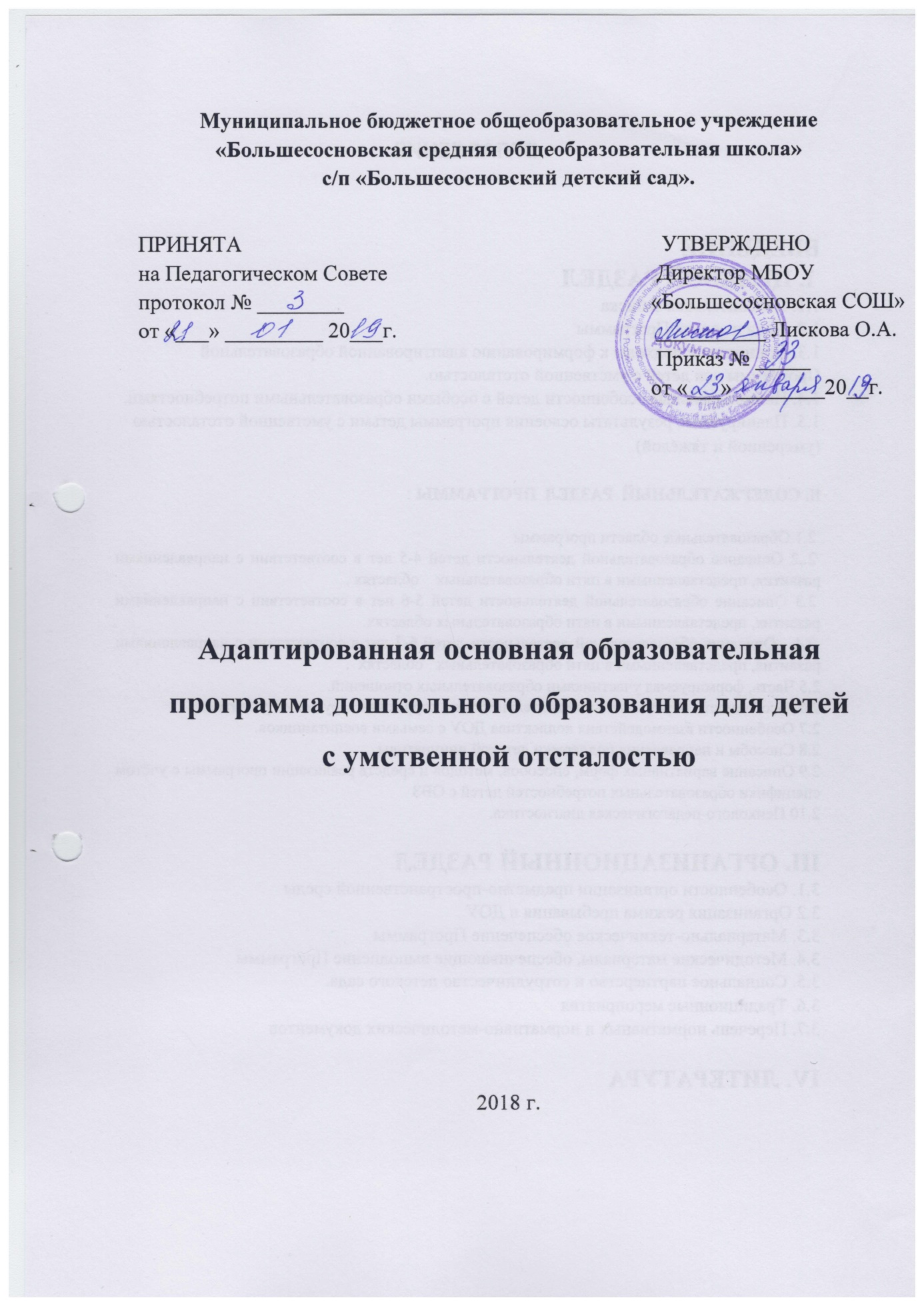 ОГЛАВЛЕНИЕВВЕДЕНИЕ I. ЦЕЛЕВОЙ РАЗДЕЛ 1.1. Пояснительная записка 1.2. Цели и задачи Программы 1.3. Принципы и подходы к формированию адаптированной образовательной Программы для детей с умственной отсталостью.1.4. Индивидуальные особенности детей с особыми образовательными потребностями.1.5. Планируемые результаты освоения программы детьми с умственной отсталостью (умеренной и тяжёлой) II. СОДЕРЖАТЕЛЬНЫЙ  РАЗДЕЛ  ПРОГРАММЫ : 2.1 Образовательные области программы  2..2 Описание образовательной деятельности детей 4-5 лет в соответствии с направлениями развития, представленными в пяти образовательных    областях . 2.3 Описание образовательной деятельности детей 5-6 лет в соответствии с направлениями развития, представленными в пяти образовательных областях. 2.4   Описание образовательной деятельности детей 6-7 лет в соответствии с направлениями развития, представленными в пяти образовательных   областях  .2.5 Часть, формируемая участниками образовательных отношений.2.6  Особенности образовательной деятельности по коррекции нарушений развития.2.7 Особенности взаимодействия коллектива ДОУ с семьями воспитанников.2.8 Способы и направления поддержки детской инициативы.2.9 Описание вариативных форм, способов, методов и средств реализации программы с учётом специфики образовательных потребностей детей с ОВЗ2.10 Психолого-педагогическая диагностика.III. ОРГАНИЗАЦИОННЫЙ РАЗДЕЛ 3.1. Особенности организации предметно-пространственной среды                                            3.2 Организация режима пребывания в ДОУ3.3. Материально-техническое обеспечение Программы  3.4. Методические материалы, обеспечивающие выполнение Программы  3.5. Социальное партнерство и сотрудничество детского сада.3.6. Традиционные мероприятия 3.7. Перечень нормативных и нормативно-методических документов IV. ЛИТЕРАТУРА                                                ЦЕЛЕВОЙ РАЗДЕЛПояснительная запискаМБОУ «Большесосновская СОШ» структурное подразделение «Большесосновский детский сад», является образовательным учреждением, ориентированным также на обучение, воспитание и развитие детей с ограниченными возможностями здоровья с учетом их индивидуальных, возрастных, физиологических, психологических, интеллектуальных и других особенностей, образовательных потребностей и возможностей.  Учитывая то, что в настоящее время все более актуальной становится проблема профилактики, коррекции, медицинской, психолого-педагогической и социальной реабилитации детей с умственной отсталостью, была разработана адаптированная образовательная программа на основе программы Е.А. Стребелевой, Е.А. Екжановой «Коррекционно-развивающее обучение и воспитание детей дошкольного возраста с нарушением интеллекта». Программа предназначена для проведения коррекционно-педагогической работы с детьми в возрасте от 3 до 7 лет, имеющими умственную отсталость. Программа отражает современное понимание процесса воспитания и обучения детей данной категории и основывается на закономерностях развития в дошкольном детстве, являющемся уникальным и неповторимым этапом в жизни ребенка. В этот период закладывается основа для личностного становления ребенка, развития его способностей и возможностей, воспитания самостоятельности и дальнейшей социализации.  Программа определяет содержание и организацию образовательного процесса с осуществлением коррекции недостатков в физическом и (или) психическом развитии детей дошкольного возраста и направлена на формирование бытовой ориентировки, развитие физических и личностных качеств, формирование предпосылок учебной деятельности, обеспечение социальной успешности, сохранение и укрепление здоровья детей. Адаптированная образовательная программа (АОП) для детей дошкольного возраста с умственной отсталостью (легкой, умеренной и тяжёлой) разработана на основе следующих документов: Федеральный закон от 29.12.2012 № 273-Ф3 «Об образовании в РФ».Приказ Министерства образования и науки РФ от 17 октября 2013 г. № 1155 «Об утверждении федерального государственного образовательного стандарта дошкольного образования» (зарегистрировано в Минюсте РФ 14 ноября 2013 г., № 30384).Приказ Министерства образования и науки РФ от 30 августа 2013 г. № 1014 «Об утверждении Порядка организации и осуществления образовательной деятельности по основным общеобразовательным программам – образовательным программам дошкольного образования».Приказ Минобрнауки РФ от 19.12.2014 № 1598 «Об утверждении ФГОС НОО обучающихся с ОВЗ»;«О Национальной стратегии действий в интересах детей на 2012-2017 годы» Указ Президента РФ от 1 июня 2012 г. № 761Постановление Главного государственного санитарного врача Российской Федерации от 15 мая 2013г. № 26 «Об утверждении СанПиН 2.4.1.3049-13 «Санитарно-эпидемиологические требования к устройству, содержанию и организации режима работы дошкольных образовательных организаций».Письмо Департамента государственной политики в сфере общего образования Министерства образования и науки РФ от 28.02.2014 № 08-249 «Комментарии к ФГОС дошкольного образования».«О создании условий для получения образования детьми с ограниченными возможностями здоровья и детьми-инвалидами» - Письмо Министерства образования и науки РФ от 18.04.2008 № АФ-150/06Цель и задачи реализации адаптированной образовательной программы для детей с умственной отсталостьюЦель АОП – обеспечить оптимальное вхождение ребенка с интеллектуальной недостаточностью, создание условий для его всестороннего развития в целях обогащения их социального опыта и гармоничного включения в коллектив сверстников с использованием специальных методов воспитания и обучения.Задачи АОП:создать условия для всестороннего развития воспитанников с ограниченными возможностями здоровья;создавать условия в соответствии с перечнем и планом реализации индивидуально-ориентированных коррекционных мероприятий, обеспечивающих удовлетворение особых образовательных потребностей детей с интеллектуальной недостаточностью.обеспечить эмоциональное благополучие каждого ребенка, через учет индивидуальных особенностей детей, как в вопросах организации жизнедеятельности (приближение режима дня к индивидуальным особенностям ребенка и пр.), так и в формах и способах взаимодействия с ребенком (проявление уважения к его индивидуальности, чуткости к его эмоциональным состояниям, поддержка его чувства собственного достоинства и т. д.);обеспечить заботу о сохранении и укреплении здоровья детей, формировать у них элементарных представлений о здоровом образе жизни, воспитывать полезные привычки, в том числе привычки к здоровому питанию, потребности в двигательной активности;создать в группах атмосферу гуманного и доброжелательного отношения ко всем воспитанникам, что позволяет растить их общительными, добрыми, любознательными, инициативными, стремящимися к самостоятельности и творчеству;развитие социально-коммуникативных навыков;сформировать у воспитанников патриотические чувства, чувства любви к Родине, гордости за ее достижения, уверенности в том, что Россия – великая многонациональная страна с героическим прошлым и счастливым будущим;использовать разнообразные виды детской деятельности, их интеграцию в целях повышения эффективности коррекционно-развивающей деятельности;создать развивающую предметно-пространственную и образовательную среду для самостоятельной деятельности и развитию творческого потенциала каждого воспитанника в соответствии с интересами и наклонностями каждого ребенка;обеспечить уважительное отношение к результатам детского творчества;создать необходимые условия для развития ответственных и взаимозависимых отношений с семьями воспитанников, обеспечивающих целостное развитие личности дошкольника, повышать компетентность родителей в области воспитания;формировать у воспитанников предпосылки учебной деятельности на этапе завершения ими дошкольного образования;обеспечить соблюдение в работе детского сада и начальной школы преемственности, исключающей умственные и физические перегрузки в содержании образования детей дошкольного возраста, обеспечивая отсутствие давления предметного обучения;обеспечение психолого-педагогической поддержки семьи и повышения компетентности родителей (законных представителей) в вопросах развития и образования, охраны и укрепления здоровья детей.Принципы и подходы к формированию адаптированной образовательной программы для детей с умственной отсталостью.                              В основе реализации АОП лежит системно – деятельностный  подход к развитию ребенка, являющийся методологией ФГОС, который предполагает:полноценное проживание ребёнком всех этапов детства (младенческого, раннего и дошкольного возраста), обогащения (амплификации) детского развития;индивидуализацию дошкольного образования (в том числе детей с ограниченными возможностями здоровья);содействие и сотрудничество детей и взрослых, признание ребенка полноценным участником (субъектом) образовательных отношений;поддержку инициативы детей в различных видах деятельности;партнерство с семьей;приобщение детей к социокультурным нормам, традициям семьи, общества и государства;формирование познавательных интересов и познавательных действий ребенка в различных видах деятельности;возрастную адекватность (соответствия условий, требований, методов возрасту и особенностям развития);обеспечение преемственности дошкольного общего и начального общего образования. Организация инклюзивной практики строится на следующих принципах:принцип индивидуального подхода предполагает всестороннее изучение воспитанников и разработку соответствующих мер педагогического воздействия с учетом выявленных особенностей (выбор форм, методов и средств обучения и воспитания с учетом индивидуальных образовательных потребностей каждого ребенка);принцип поддержки самостоятельной активности ребенка (индивидуализации). Важным условием успешности инклюзивного образования является обеспечение условий для самостоятельной активности ребенка. Реализация этого принципа решает задачу формирования социально активной личности, которая является субъектом своего развития, а не пассивным потребителем социальных услуг;принцип социального взаимодействия предполагает создание условий для понимания и принятия друг другом всех участников образовательного процесса с целью достижения плодотворного взаимодействия на гуманистической основе. Инклюзия – это активное включение детей, родителей и специалистов в совместную деятельность как учебную, так и социальную для создания инклюзивного сообщества как модели реального социума;принцип междисциплинарного подхода. Разнообразие индивидуальных характеристик детей требует комплексного, междисциплинарного подхода к определению и разработке методов и средств воспитания и обучения. Специалисты (воспитатель, логопед, социальный педагог, психолог при участии старшего воспитателя), работающие в группе, регулярно проводят диагностику детей и в процессе обсуждения составляют образовательный план действий, направленный как на конкретного ребенка, так и на группу в целом;принцип вариативности в организации процессов обучения и воспитания. Для детей с различными особенностями в развитии предполагается наличие вариативной развивающей среды, т. е. необходимых развивающих и дидактических пособий, средств обучения, безбарьерной среды, вариативной методической базы обучения и воспитания и способность педагога использовать разнообразные методы и средства работы как по общей, так и специальной педагогике;принцип партнерского взаимодействия с семьей. Усилия педагогов будут эффективными, только если они поддержаны родителями, понятны им и соответствуют потребностям семьи. Задача специалиста – установить доверительные партнерские отношения с родителями или близкими ребенка, внимательно относиться к запросу родителей, к тому, что, на их взгляд, важно и нужно в данный момент ребенку, договориться о совместных действиях, направленных на поддержку ребенка. Кроме того, при разработке и реализации АОП учитываются принципы гуманизации, дифференциации и индивидуализации, непрерывности, преемственности и системности образования.1.4. Индивидуальные особенности детей с особыми образовательными потребностями.Для детей с умственной отсталостью характерна чрезмерно высокая хаотическая двигательная активность. Проявляют неглубокий и неустойчивый интерес к окружающей обстановке. Слабое развитие моторики сказывается на продуктивных видах деятельности. Внимание трудно переключается не устойчивое, маленький объём. Характерно поверхностное восприятие. Не анализируют воспринимаемый материал, не сравнивают и не сопоставляет его с другими объектами. Память кратковременная. Нарушена пространственная ориентировка. Не испытывают потребность в общении с детьми и взрослыми, так как не всегда понимают обращенную речь.Не способны контролировать свои поступки и желания. Эмоциональные реакции часто носят неадекватный характер. Снижена мотивация не только в учебной, но и в игровой и трудовой деятельности. Способны проявить волевое усилие, когда испытывает потребность в чем  либо. 1.5 Планируемые результаты освоения программы детьми с умственной отсталостью (умеренной и тяжёлой)Планируемые результаты освоения детьми с умственной отсталостью (умеренной и тяжёлой) программы к пятилетнему возрасту:Моют руки под контролем взрослого по мере загрязнения и перед едой, насухо вытирают лицо и руки полотенцем. С помощью взрослого приводят себя в порядок, пользуются индивидуальными предметами (полотенцем, салфеткой, расческой, носовым платком). Самостоятельно принимают пищу. Владеют порядком одевания и раздевания. При помощи взрослого снимают одежду, обувь (застежки на липучках).Стремятся к эмоционально-деловому контакту со взрослым. Понимают инструкции взрослого. Способны адекватно реагировать на выполнение режимных моментов: переход от бодрствования ко сну, от игры к непосредственно образовательной деятельности, пространственные перемещения и т. д. Откликаются на свое имя, свою фамилию.Владеют первичными способами усвоения общественного опыта (совместные действия со взрослым в предметной и предметно-игровой ситуации, подражание действиям взрослого). Проявляют интерес к игрушкам, предметам и действиям с ними; фиксируют взгляд на движущейся игрушке (предмете), прослеживают за движением предмета, используют хватательные движения. Испытывают эмоциональное удовольствие от красивой игрушки, от качества материала (пушистый, мягкий, теплый, гладкий и т. д.) Эмоционально реагируют на мелодичную музыку, природные звуки. Соотносят игрушку со звукоподражанием, произвольно произносят звукоподражание.Имеют представления о себе как о субъекте деятельности. Имеют первичные представления о своем «Я», о своей семье, узнают свою маму среди других людей. Фиксируют взгляд на лице сверстника, воспитателя, партнера по игре. Умеют находить глазами, откуда исходит звук; поворачиваться на звук (находить глазами источник звука, поворачиваться в его сторону); поворачиваться на голос (находить главами говорящего).Фиксируют взгляд на предмете в течение нескольких секунд, прослеживают взглядом за перемещением предмета, переводят взгляд с одного предмета на другой; изучают взглядом предмет, который держат в руке.Из двух (трёх) предметов выбирают тот, который называют. Указывают на названную одну часть тела. Соотносят предмет и его изображение. Показывать на себя по вопросу педагога. Подражают действиям взрослого (стучат по столу ладошкой или ложкой, хлопают в ладоши, машут рукой на прощание). Выполняют действие в соответствии с инструкцией: «подойди, сядь, встань, иди, дай, отдай, ложись».Сцепляют руки, сжимают пальцы педагога; удерживают предмет, когда его вкладывают в руки; тянуться к предмету и достают его, удерживают в руках мяч. Кладут предмет в коробку (банку, миску, т.д.), надевают на стержень пирамидки крупные кольца, кладут шарики в банку, собирают крупные кубики в коробку. Интересуются объектами живого и неживого мира. Знакомы с некоторыми свойствами объектов живой и неживой природы в процессе практической деятельности. Наблюдают, рассматривают объекты живой и неживой природы и природные явления. Правильно вести себя в быту, с объектами живой и неживой природы.В Лепке. Положительно эмоционально настроены к лепке. Держат, мнут пластилин. Фиксируют взгляд на поделке, изготовленной взрослым. Понимают и выполняют простые однословные инструкции: «возьми», «дай», «заложи».В Рисовании. Положительно эмоционально настроены к изодеятельности. Фиксируют взгляд на предмете. Прослеживают взглядом за движением руки взрослого. Знакомы с бумагой, кистью, карандашом, краской. Владеют совмещенными действиями со взрослым при работе с карандашом, «рисованием» пальчиком. Умеют делать мазки, штрихи.В Аппликации. Знакомы с бумагой и действиями с ней (мять, рвать). Фиксируют внимание на сухой аппликации, выполняемой воспитателем. Выполняют сухую аппликацию совместно со взрослим («рука в руке»).Планируемые результаты освоения детьми с умственной отсталостью (умеренной и тяжёлой) программы к шестилетнему возрасту:Самостоятельно следят за своим внешним видом: самостоятельно умываются, моют руки с мылом перед едой, по мере загрязнения, после пользования туалетом, пользуются расческой и носовым платком. Стараются аккуратного принимать пищу (пищу брать понемногу, хорошо пережевывать, есть бесшумно, правильно пользоваться ложкой, салфеткой).Стремятся к эмоционально-личностному контакту со взрослым. Адекватно реагируют на свое имя, свою фамилию. Адекватно ведут себя в конкретной ситуации (садятся на стульчик, сидят на занятии, ложатся в свою кровать, знают свое место за столом, берут свои вещи из шкафчика при одевании на прогулку).Наблюдают за действиями другого ребенка и игрой нескольких сверстников. Эмоционально положительно реагируют на сверстников и включаются в совместные действия с ними. Интересуются игрушками и предметами и адекватными способами действий с ними. Совершают отражательные действия с игрушками за взрослым. Сопровождают игровую деятельность звукоподражанием. Проявляют стойкий интерес к игрушке. Используют игрушку в соответствии с её функциональным назначением. Совершают предметные действия с игрушкой, процессуальные действия с игрушкой, цепочку игровых действий. Ориентируются в пространстве групповой комнаты( находят игрушку ). Соотносить игрушку с ее изображением на предметной картинке, называют ее, используя звукоподражание или лепетные слова. Слушают непродолжительное время мелодичную музыку, звуки природы, эмоционально реагируют на ритмический рисунок мелодии, ее темп и характер.Узнают и выделяют себя на отдельной и групповой фотографиях. Показывают на лице глаза, рот, нос, лоб, щеки, на голове - волосы. Фиксируют взгляд на предмете или нескольких предметах в течение нескольких минут. Изучают глазами картинку, переводят взгляд с одного изображения на другое.Тянуться к предмету и достают его, захватывают мелкие предметы; пользуются большими пальцем с одной стороны и остальными с другой, чтобы схватить маленький предмет. Захватывают мелкий предмет щепоткой. Перекладывают предметы из одной коробки в другую, кладут палочки в банку, строят башню из двух кубиков. Вкладывают шары в круглые отверстия доски форм. Надевают детали пирамиды на стержень без учёта величины.Манипулируют предметами, пользуясь обеими руками; вставляют маленький стаканчик в большой по размеру; снимают крышку с коробки, чтобы отыскать там игрушки; подражая действиям педагога, переворачивают предмет; вкладывают квадратную (или круглую) пластину в одно отверстие форм; переворачивают страницы картонной книжки; подбирают предметы к образцу. Подбирают предметы к картинкам (выбор из двух-трёх). Выбирают из двух предметов, разных по величине, большой (маленький) по инструкции взрослого.Наблюдают за деятельностью и поведением человека в повседневной жизни и в труде. Наблюдать за изменениями в природе и погоде (светит солнце, идет дождь, падают листья и др.).Внимательно слушают говорящего и смотрят на него или на предмет, о котором идёт речь; вместе со взрослым в течение 2-3 минут смотрят на картинки или предметы; в ответ на тон говорящего меняют выражение лица. Выполняют одноступенчатые инструкции.В ответ на словесную просьбу машут рукой или хлопают в ладоши. Находят знакомые предметы, о которых спрашивают. Находят членов семьи, о которых спрашивают; дают предмет говорящему в ответ на его просьбу; указывают на предмет, о котором спрашивают.Указывают на четыре части тела, которые называют; из четырёх предметов выбирают тот, который ему называют; выбирают три предмета одежды, которые называют; из четырёх картинок выбирают ту, которую ему называют: игрушки, овощи, фрукты, одежда, животные, продукты питания. Выполняют просьбу типа «Дай мне ... и ...», выбирая два предмета из четырёх («Дай мне собаку и мяч»). Выполнять указания, в которых есть слова, обозначающие действия (10 слов).Подражают действиям: здороваются и прощаются, дают и требуют предметы, просят и отказываются от помощи. Подражают мимике взрослого. Подражают звукам (один гласный звук «аа»; гласный звук + согласный звук: та-тата; один согласный + два одинаковых гласных: «буу», «мее»; двухсложные комбинации: «оо-аа», «би-би», «па-па», «ма-ма»).В Рисовании. Проявляют интерес к рисованию. Фиксируют взгляд на полученном изображении, узнают знакомые предметы в изображении. Следят за процессом рисования воспитателем. Владеют навыками самостоятельного рисования: мазки, штрихи» черкание. Правильно держат карандаш, выполняют манипуляции по словесной инструкции («Возьми карандаш», «Нарисуй травку»). Пользуются всем пространством листа бумаги. Оказывают посильную помощь в уборке после занятия (собрать карандаши в стаканчик, собрать рисунки и отдать воспитателю).В Лепке. Знакомы со свойствами пластилина. Раскатывают между ладонями (колбаска). Проявляют стойкий интерес к лепке воспитателей готового образца (обыгрывание педагогом образца). Знакомы детей с другими материалами лепки: тестом, глиной.В Аппликации. Проявляют интерес к аппликации. Знакомы с клеем, кистью. Выполняют аппликацию совместно со взрослым «рука в руке». Прослеживают взглядом за действиями воспитателя (набираем клей, приклеиваем, наносим клей на поверхность детали). Пользуются салфеткой, располагают готовые формы в центре листа.Планируемые результаты освоения детьми с умственной отсталостью (умеренной и тяжёлой) программы к семилетнему возрасту:Самостоятельно следят за чистотой тела, опрятностью одежды, прически; самостоятельно одеваются и раздеваются, соблюдают порядок в своем шкафу (раскладывают одежду в определенные места). Продолжают совершенствовать культуру еды (правильно пользоваться ложкой; есть аккуратно, бесшумно, сохраняя правильную осанку за столом).Умеют видеть настроение и различные эмоциональные состояния близких взрослых и детей (радость, огорчение), умеют выражать сочувствие (пожалеть, помочь).Проявляют интересы и предпочтения в выборе любимых занятий игр, игрушек, предметов быта. Обращаются к сверстникам с просьбой поиграть. Знакомы с игрушками, действиями с ними; проявляют интерес к игрушкам и желание играть. Используют разнообразные предметно-игровые действия с использованием игрушек.Понимают обращенную речь взрослого в виде поручений, вопросов, сообщений. Совершают отражательные действия за взрослым. Сопровождают игровую деятельность словами и репликами. Используют игрушку в соответствии с ее функциональным назначением. Проявляют стойкий интерес к игре, взаимодействию в игре со взрослым и сверстником. Совершают с игрушкой: предметные действия, процессуальные действия, цепочку игровых действий, игру с элементами сюжета. Соотносят игрушки с потешками и стихами.Называют свое имя и свою фамилию, имена близких взрослых и сверстников, свой возраст. Участвуют в коллективной деятельности сверстников (игровой, изобразительной, музыкальной, физкультурной и т. д.) • Смотрят на предмет и изучают его взглядом (неподвижный, передвигающийся в пространстве), изучают взглядом простую сюжетную картинку.Кладут и ставят предмет в нужное место, кладут в банку мелкие предметы, нанизывают детали пирамиды на стержень; вставляют штырьки в отверстие доски форм, нанизывают грибы на штырьки; строят башни из кубиков. Строят забор из кирпичиков, кубиков; вкладывают круглую или квадратную пластину в одно из трёх отверстий доски форм (выбор по величине); складывают разрезную картинку из двух частей. Размещают резко отличающиеся по форме вкладыши в соответствующие отверстия (ёлка, гриб, домик и т.д.); переворачивают бумажные страницы книг; указывают на отдельные элементы рисунка. Подбирают предметы по образцу по цвету. Подбирают предметы к картинкам (выбор из пяти). Сличают и объединяют предметы по признаку величины, формы, цвета. В паре из двух предметов выбирают большой и маленький. Различают твёрдые и мягкие предметы, шероховатые и гладкие; из группы предметов отбирают одинаковые; находят один и много предметов. Владеют элементами рисования (пальцем, мелом, карандашом, штампом) - черкание, линия, клубок.Соотносят явления окружающей действительности и деятельности человека (пошел снег – дворник расчищает дорожки, человек заболел - обращается к врачу и т. д.) Различают времена года и время суток (ночь, день). Узнают на фотографии и в окружении членов своей семьи, знают их имена.Проявляют интерес в проведении простейших наблюдений. Владеют способами обследования предметов, включая простейшие опыты (тонет - не тонет, рвется - не рвется).Различают и называют основные строительные детали (кубик, кирпичик, пластина). Сооружают несложные постройки, выполняя их по подражанию. Накладывают один кирпичик на другой (башенка).В Рисовании. Правильно держат кисть, набирают краску на кисть. Владеют различным приемам рисования (всем ворсом, примакиванием, кончиком кисти). Проявляют аккуратность при работе с краской. Знакомы с круглой формой (круг, клубок, солнышко). Промывают и протирают кисть после окончания работы. Узнают в готовом изображении реальный предмет. Оказывают посильную помощь в уборке после занятия.В Лепке. Играют с поделками. Раскатывают пластилин круговыми движениями («Колобок»), делят кусок пластилина на две части путем отщипывания. По словесной инструкции педагога лепят предметы, похожие на палочку, мячик. Работают аккуратно, после занятия протирать доски.В Аппликации. Самостоятельно работают с кистью, клеем. По словесной инструкции воспитателя берут определенную заготовку (большую, маленькую, красную, зеленую). Соотносить предмет, картинку, слово. Использовать в аппликации другие материалы: сухие листья, семена. Работают аккуратно, пользуются салфеткой, моют руки после работы.С воспитанником (5-6 лет) с умеренной умственной отсталостью, осуществляется присмотр и уход, основное время отводится на формирование у него социально-бытовых навыков, самообслуживания, коррекционные занятия по стабилизации эмоционального состояния, развитию внимания.Психодиагностическое обследование детей с проблемами в развитии является системным и включает в себя изучение всех сторон психики (познавательная деятельность, речь, эмоционально-волевая сфера, личностное развитие). В качестве источников диагностического инструментария используются научно-практические разработки С. Д. Забрамной, И. Ю. Левченко, Е. А. Стребелевой, Разенкова Ю.А., Мишина Г.А., М. М. Семаго и другие. Результаты диагностики (первичной и динамической) обсуждаются на психолого-педагогическом медико-социальном консилиуме и фиксируются в специально разработанной карте.Специфика дошкольного детства делает неправомерными требования от ребенка дошкольного возраста конкретных образовательных достижений. Поэтому результаты освоения АОП представлены в виде целевых ориентиров дошкольного образования и представляют собой возрастные характеристики возможных достижений ребенка к концу дошкольного образования. Целевые ориентиры: Не подлежат непосредственной оценке; Не являются непосредственным основанием оценки, как итогового, так и промежуточного уровня развития детей; Не являются основанием для их формального сравнения с реальными достижениями детей; Не являются основой объективной оценки соответствия установленным требованиям образовательной деятельности и подготовки детей;Не являются непосредственным основанием при оценке качества образования. Целевые ориентиры выступают основаниями преемственности дошкольного и начального образования. При соблюдении требований к условиям реализации Программы настоящие целевые ориентиры предполагают формирование у детей дошкольного возраста предпосылок учебной деятельности на этапе завершения ими дошкольного образования. Реализация образовательных целей и задач Программы направлена на достижение целевых ориентиров дошкольного образования, которые описаны как основные (ключевые) характеристики развития личности ребенка. Основные (ключевые) характеристики развития личности представлены в виде характеристик возможных достижений воспитанников при реализации основных образовательных областей:социально-коммуникативное развитие; познавательное развитие; речевое развитие; художественно-эстетическое развитие; физическое развитие. Реализация Программы предполагает: обследование воспитанников общеразвивающих групп (средний и старший дошкольный возраст) МБДОУ и выявление среди них детей, нуждающихся в профилактической и коррекционной помощи в области Речевого развития. Изучение уровня речевого, познавательного, социально-коммуникативного, и индивидуальных особенностей детей, нуждающихся в логопедической поддержке, определение основных направлений и содержание работы с каждым ребёнком. Систематическое проведение необходимой профилактической и коррекционной работы с детьми в соответствии с планами индивидуальных и подгрупповых занятий. Проведение педагогической диагностики по коррекционной  работы с целью, определение степени речевой готовности детей к школьному обучению. Координация деятельности педагогов и родителей в рамках речевого развития детей (побуждение родителей к сознательной деятельности по речевому развитию дошкольников в семье). Формирование у педагогического коллектива МБДОУ и родителей информационной готовности к логопедической работе, оказание помощи в организации полноценной речевой среды для воспитанников. Такое обследование проводится учителем–логопедом в рамках педагогической диагностики лежащей в основе дальнейшего планирования коррекционно-развивающей работы. Результаты педагогической диагностики используются исключительно для решения следующей образовательной задачи: индивидуализация образования (в том числе поддержка ребенка, построения его образовательной траектории или профессиональной коррекции особенностей его развития). Для успешной реализации АОП должны быть обеспечены следующие психолого-педагогические условия: уважение взрослых к человеческому достоинству детей, формирование и поддержка их положительной самооценки, уверенности в собственных возможностях и способностях;использование в образовательной деятельности форм и методов работы с детьми, соответствующих их возрастным и индивидуальным особенностям (недопустимость как искусственного ускорения, так и искусственного замедления развития детей); построение образовательной деятельности на основе взаимодействия взрослых с детьми, ориентированного на интересы и возможности каждого ребенка и учитывающего социальную ситуацию его развития;поддержка взрослыми положительного, доброжелательного отношения детей друг к другу и взаимодействия детей друг с другом в разных видах деятельности;поддержка инициативы и самостоятельности детей в специфических для них видах деятельности;возможность выбора детьми материалов, видов активности, участников совместной деятельности и общения; защита детей от всех форм физического и психического насилия;поддержка родителей (законных представителей) в воспитании детей, охране и укреплении их здоровья, вовлечение семей непосредственно в образовательную деятельность.Целевые ориентиры на этапе завершения освоения ПрограммыК семи годам:– ребенок овладевает основными культурными способами деятельности, проявляет инициативу и самостоятельность в игре, общении, конструировании и других видах детской активности. Способен выбирать себе род занятий, участников по совместной деятельности; – ребенок положительно относится к миру, другим людям и самому себе, обладает чувством собственного достоинства. Активно взаимодействует со сверстниками и взрослыми, участвует в совместных играх. Способен договариваться, учитывать интересы и чувства других, сопереживать неудачам и радоваться успехам других, адекватно проявляет свои чувства, в том числе чувство веры в себя, старается разрешать конфликты; – ребенок обладает воображением, которое реализуется в разных видах деятельности и прежде всего в игре. Ребенок владеет разными формами и видами игры, различает условную и реальную ситуации, следует игровым правилам; – ребенок достаточно хорошо владеет устной речью, может высказывать свои мысли и желания, использовать речь для выражения своих мыслей, чувств и желаний, построения речевого высказывания в ситуации общения, может выделять звуки в словах, у ребенка складываются предпосылки грамотности; – у ребенка развита крупная и мелкая моторика. Он подвижен, вынослив, владеет основными произвольными движениями, может контролировать свои движения и управлять ими; – ребенок способен к волевым усилиям, может следовать социальным нормам поведения и правилам в разных видах деятельности, во взаимоотношениях со взрослыми и сверстниками, может соблюдать правила безопасного поведения и личной гигиены; – ребенок проявляет любознательность, задает вопросы взрослым и сверстникам, интересуется причинно-следственными связями, пытается самостоятельно придумывать объяснения явлениям природы и поступкам людей. Склонен наблюдать, экспериментировать, строить смысловую картину окружающей реальности, обладает начальными знаниями о себе, о природном и социальном мире, в котором он живет. Знаком с произведениями детской литературы, обладает элементарными представлениями из области живой природы, естествознания, математики, и т.п. Способен к принятию собственных решений, опираясь на свои знания и умения в различных видах деятельности.Реализация АОП предполагает оценку индивидуального развития детей. Оценка индивидуального развития детей в соответствии с ФГОС ДО проводится в двух формах диагностики - педагогической и психологической.Педагогическая диагностика: оценка индивидуального развития детей производится педагогическим работником в рамках педагогической диагностики, связанной с оценкой эффективности педагогических действий и лежащей в основе их дальнейшего планирования. Педагогическая диагностика проводится в ходе наблюдений за активностью детей в спонтанной и специально организованной деятельности. Инструментарием для проведения педагогической диагностики являются индивидуальные карты развития детей (ИКР), позволяющие фиксировать индивидуальную динамику и перспективы развития каждого ребенка в ходе:коммуникации со сверстниками и взрослыми;игровой деятельности;познавательной деятельности;проектной деятельности;художественно-эстетической деятельности;физического развития.Результаты педагогической диагностики могут использоваться исключительно для решения следующих образовательных задач:индивидуализация образования (в том числе поддержка ребенка, построения его образовательной траектории или профессиональной коррекции особенностей его развития);оптимизация работы с группой детей.В ходе образовательной деятельности педагоги могут создавать диагностические ситуации, чтобы оценить индивидуальную динамику детей и скорректировать свои действия.Периодичность проведения педагогической диагностики позволяет оценить динамику развития каждого ребенка (в том числе дети с ОВЗ), что важно для анализа эффективности созданных психолого-педагогических условий, образовательного процесса.Психологическая диагностика:Психологическая диагностика является выявлением и изучение индивидуально-психологических особенностей детей.Результаты психологической диагностики могут использоваться для решения задач психологического сопровождения и проведения квалифицированной коррекции развития детей.Согласно ФГОС ДО, основаниями преемственности дошкольного и начального общего образования выступают сформированные на конец дошкольного возраста целевые ориентиры, которые предполагают у детей предпосылки учебной деятельности на этапе завершениями ими дошкольного образования.II. СОДЕРЖАТЕЛЬНЫЙ РАЗДЕЛ ПРОГРАММЫ. 2.1. Образовательные области:Содержание программы обеспечивает развитие личности, мотивации и способностей детей в различных видах деятельности и охватывает следующие  направления развития и образования детей (далее - образовательные области): социально-коммуникативное развитие, познавательное развитие, речевое развитие, художественно-эстетическое развитие, физическое развитие. Социально-коммуникативное развитие направлено на усвоение норм и ценностей, принятых в обществе, включая моральные и нравственные ценности; развитие общения и взаимодействия ребенка со взрослыми и сверстниками; становление самостоятельности, целенаправленности и саморегуляции собственных действий; развитие социального и эмоционального интеллекта, эмоциональной отзывчивости, сопереживания, формирование готовности к совместной деятельности со сверстниками, формирование уважительного отношения и чувства принадлежности к своей семье, к сообществу детей и взрослых . Формирование позитивных установок к различным видам труда и творчества; Формирование основ безопасного поведения в быту, социуме, природе. Познавательное развитие предполагает развитие интересов детей, любознательности и познавательной мотивации; формирование познавательных действий, становление сознания; развитие воображения и творческой активности; формирование первичных представлений о себе, других людях, объектах окружающего мира, о свойствах и отношениях объектов окружающего мира (форме, цвете, размере, материале, звучании, ритме, темпе, количестве, числе, части и целом, пространстве и времени, движении и покое, причинах и следствиях и др.), о малой родине и Отечестве, представлений о социокультурных ценностях нашего народа, об отечественных традициях и праздниках, о планете Земля как общем доме людей, об особенностях ее природы, многообразии стран и народов мира. Речевое развитие включает владение речью как средством общения и культуры; обогащение активного словаря; развитие связной, грамматически правильной диалогической и монологической речи; развитие речевого творчества; развитие звуковой и интонационной культуры речи, фонематического слуха; знакомство с книжной культурой, детской литературой, понимание на слух текстов различных жанров детской литературы; формирование звуковой аналитико-синтетической активности как предпосылки обучения грамоте. Художественно-эстетическое развитие предполагает развитие предпосылок ценностно-смыслового восприятия и понимания произведений искусства (словесного, музыкального, изобразительного), мира природы; становление эстетического отношения к окружающему миру; формирование элементарных представлений о видах искусства; восприятие музыки, художественной литературы, фольклора; стимулирование сопереживания персонажам художественных произведений; реализацию самостоятельной творческой деятельности детей (изобразительной, конструктивно модельной, музыкальной и др.). Физическое развитие включает приобретение опыта в следующих видах деятельности детей: двигательной, в том числе связанной с выполнением упражнений, направленных на развитие таких физических качеств, как координация и гибкость; способствующих правильному формированию опорно-двигательной системы организма, развитию равновесия, координации движения, крупной и мелкой моторики обеих рук, а также с правильным, не наносящем ущерба организму, выполнением основных движений (ходьба, бег, мягкие прыжки, повороты в обе стороны), формирование начальных представлений о некоторых видах спорта, овладение подвижными играми с правилами; становление целенаправленности и саморегуляции в двигательной сфере; становление ценностей здорового образа жизни, овладение его элементарными нормами и правилами (в питании, двигательном режиме, закаливании, при формировании полезных привычек и др.). Конкретное содержание указанных образовательных областей зависит от возрастных и индивидуальных особенностей детей, определяется целями и задачами. Программы  реализуется в различных видах деятельности. К ним относятся: непосредственное эмоциональное общение с взрослым, манипулирование с предметами, восприятие музыки, детских песен и стихов, двигательная активность и тактильно-двигательные игры, предметная деятельность и игры с составными и динамическими игрушками; общение с взрослым и совместные игры со сверстниками под руководством взрослого, самообслуживание и действия с бытовыми предметами-орудиями (ложка, совок, лопатка и пр.), восприятие смысла музыки, 14 сказок, стихов, рассматривание картинок, двигательная активность; сюжетно-ролевая игра, игра с правилами и другие виды игры, коммуникативная (общение и взаимодействие со взрослыми и сверстниками), восприятие художественной литературы и фольклора, самообслуживание и элементарный бытовой труд (в помещении и на улице), конструирование из разного материала, включая конструкторы, модули, бумагу, природный и иной материал, изобразительная деятельность (рисование, лепка, аппликация), музыкальная деятельность (восприятие и понимание смысла музыкальных произведений, пение, музыкально-ритмические движения, игры на детских музыкальных инструментах), двигательная деятельность (овладение основными движениями) формы активности ребенка. 2.2 Описание образовательной деятельности детей 4-5 лет в соответствии с направлениями развития, представленными в пяти образовательных областях. Образовательная область «Социально-коммуникативное развитие» .Основные коррекционно-развивающие задачи: - формирование умения сотрудничать со сверстниками и взрослыми; - формирование интереса к игровой деятельности; - формирование первичных личностных представлений (о себе, собственных особенностях, возможностях, проявлениях и др.); По формированию умения сотрудничать со взрослыми: Формировать у детей потребность эмоционально-личностного контакта со взрослым. Формировать у детей интерес к эмоционально-деловому контакту со взрослым. Обучать детей пониманию и воспроизведению инструкции взрослого. Формировать у детей способность адекватно реагировать на выполнение режимных моментов: переход от бодрствования ко сну, от игры к непосредственно образовательной деятельности, пространственные перемещения и т. д. Учить откликаться на свое имя, свою фамилию. По развитию игровой деятельности: Обучать детей первичным способам усвоения общественного опыта (совместные действия со взрослым в предметной и предметно-игровой ситуации, подражание действиям взрослого). Учить проявлять интерес к игрушкам, предметам и действиям с ними; фиксировать взгляд на движущейся игрушке (предмете), прослеживать за движением предмета, формировать захват руки. Учить испытывать эмоциональное удовольствие от красивой игрушки, от качества материала (пушистый, мягкий, теплый, гладкий и т. д.) Учить эмоционально реагировать на мелодичную музыку, природные звуки. Развивать зрительное восприятие, учить соотносить игрушку со звукоподражанием, побуждать ребёнка к произвольному произнесению звукоподражания. По формированию первичных личностных отношений: Формировать у ребенка представления о себе как о субъекте деятельности, о собственных эмоциональных состояниях, потребностях, желаниях, интересах. Формировать у детей уверенность, чувство раскрепощенности и защищенности в условиях психологического комфорта, предупреждая детские страхи. Формировать у детей представления о своем «Я», о своей семье, узнавать свою маму среди других людей. Учить фиксировать взгляд на лице сверстника, воспитателя, партнера по игре. Образовательная область «Познавательное развитие». Основные коррекционно-развивающие задачи: - сенсорное развитие; - развитие мелкой моторики и конструктивной деятельности; 15 - формирование целостной картины мира, расширение кругозора детей. По формированию навыков тонкой моторики и сенсорному развитию: 1. Развитие зрительного восприятия : Учить детей фиксировать взгляд на предмете в течение нескольких секунд, прослеживать взглядом за перемещением предмета, переводить взгляд с одного предмета на другой; изучать взглядом предмет, который держит в руке. 2. Развитие хватательных движений: Учить детей сцеплять руки, сжимать пальцы педагога; удерживать предмет, когда его вкладывают ему в руки; тянуться к предмету и доставать его, удерживать в руках мяч. 3. Развитие собственных движений с помощью взрослых :Учить детей класть предмет в коробку (банку, миску, т.д.), надевать на стержень пирамидки крупные кольца, класть шарики в банку, собирать крупные кубики в коробку. 4. Манипулирование предметами. Учить детей доставать игрушку, потянув её за верёвочку, толкать машину, вагончик, мяч; держа в руках по кубику, ударять ими друг о друга; вставлять стаканчик в стаканчик. 5.Развитие собственно моторики рук. (С использованием сухого (пальчикового) бассейна, бумаги, воды, тактильных таблиц): - вдавливание ладонью крупы до дна; - просеивание крупы между пальцами; - «Веник»; - «Стираем платочки»; - «Варим щи», «Солим щи»; - «Пальчики ходят по бассейну»; - Учить рвать бумагу мелкими кусочками; - «Комкание бумаги»; - «Следы» (по размягчённой глине, пластилину, тесту пальцем, ладошкой); - работа с тактильными таблицами по системе М. Монтессори. По формированию целостной картины мира: Формировать у детей интерес к изучению объектов живого и неживого мира. Знакомить детей с предметами окружающего мира, близкими детям по ежедневному опыту. Знакомить детей с некоторыми свойствами объектов живой и неживой природы в процессе практической деятельности. Обогащать чувственный опыт детей: учить наблюдать, рассматривать объекты живой и неживой природы и природные явления. Воспитывать у детей умение правильно вести себя в быту, с объектами живой и неживой природы. Образовательная область «Речевое развитие».  Основные коррекционно-развивающие задачи: - понимание обращённой речи взрослого в виде поручения, вопроса, сообщения; - формирование у детей коммуникативных способностей. 1. Умение слушать и концентрировать внимание на том, о чем говорят. Развивать умение следовать заданным формам поведения. Развивать умение задерживать свой взгляд на лице говорящего, поддерживать зрительный контакт с говорящим - смотреть на его глаза, рот; разглядывать окружающие предметы, переводя взгляд с одного на другой; умение находить глазами, откуда исходит звук; поворачиваться на звук (находить глазами источник звука, поворачиваться в его сторону); поворачиваться на голос (находить главами говорящего). 2. Умение реагировать на жесты и выполнять простые указания. Развивать умение менять выражение лица в ответ на изменение выражения лица взрослого, выполнять просьбы, сопровождаемые жестами; умение оборачиваться, услышав свое имя; услышав строгое замечание, прерывать свое занятие; развивать умение регулировать поведение в соответствии с инструкцией. Развивать эмоционально-волевую сферу. 3. Умение выбирать из нескольких предметов то, что нужно. Учить детей из двух предметов выбирать тот, который ему называют; из трех предметов выбирать тот, который ему называют; указывать на одну часть тела, которую ему называют; учить соотносить предмет и его изображение; выбирать из двух картинок ту, которую ему называют; в ответ на вопрос: «Где …?» показывать на себя; учить выполнять указания, в которых есть слова обозначающие действия (6 слов): поцелуи, дай, возьми, принеси, посади, покажи. 4. Формирование навыков общения в довербальный период. Учить детей подражать действиям взрослого: стучать по столу ладошкой или ложкой, хлопать в ладоши, махать рукой на прощание. Выполнять действие в соответствии с инструкцией: подойди, сядь, встань, иди, дай, отдай, ложись. Рекомендуемые темы игр-занятий для развития понимания речи, зрительно-слухового восприятия с привлечением внимания к речи педагога. «Где звучит игрушка?», «Где Ляля?», «Прятки», «Делай, как я», «Ладушки», «Дай ручку», «Поздоровайся с Лялей», «Сделай «до свидания», «Поиграем на барабане», «Постучим по бубну», «Покатаем мячик», «Брось мяч», «Машина поехала», «Дай мяч», «Покачай Лялю», «Покорми собачку», «Лошадка бежит», «Волчок бежит», «Курочка Зёрнышки клюёт», «Птичка летает», «Ляля пришла к детям». Регулярно читать детям художественные книги. Побуждать называть знакомые предметы и персонажи, показывать их по просьбе воспитателя, задавая вопросы «Кто (что) это?). Приучать детей рассматривать рисунки в книгах. Сопровождать чтение показом игрушек, картинок, персонажей настольного театра и других средств наглядности. Примерный перечень для чтения и рассказывания детям Русские народные песенки, потешки: «Ладушки, ладушки!..», «Петушок, петушок…», «Водичка, водичка…», «Баю-бай, баю-бай…», «Киска, киска, киска, брысь!..», «Как у нашего кота…», «Пошел кот под мосток…». Русские народные сказки: «курочка Ряба», «Репка», «Как коза избушку построила». Произведения поэтов и писателей России: З. Александрова «Прятки», А. Барто «бычок», «Мячик», «Слон» (из цикла «Игрушки»), В. Берестов «Курица с цыплятами», В. Жуковский «Птичка», Г. Лагздынь «Зайка, зайка, попляши!», С. Маршак «Слон», «Тигренок», «Совята» (из цикла «Детки в клетке»), И. Токмакова «Баиньки», Т. Александрова «Хрюшка и Чушка», Л. Пантелеев «Как поросенок говорить научился», В. Сутеев «Цыпленок и утенок», Е. Чарушин«Курочка» (из цикла «Большие и маленькие»), К. Чуковский «Цыпленок». Образовательная область «Художественно-эстетическое развитие».Основные коррекционно-развивающие задачи: - приобщение к миру художественной литературы; - умение слушать и концентрировать свое внимание на том, о чем читают, рассказывают; - развитие эмоционального отклика на услышанное; - пробуждение у детей интереса к музыкальным занятиям; - формирование первых музыкальных впечатлений. - развитие продуктивной деятельности детей (рисование, лепка, аппликация); - развитие эмоционального отклика на продукты детского творчества. Вырабатывать устойчивое слуховое внимание, способность слушать музыкальное произведение, не отвлекаясь. Вызывать эмоциональный отклик на прослушанную музыку. Побуждать слушать пение и игру взрослого, подпевать отдельные повторяющиеся слова, подражая интонации взрослого. Способствовать запоминанию детьми простейших плясовых движений: притопы одной ногой, переступание с ноги на ногу, хлопки в ладоши, вращение кистями рук, кружение вокруг себя. Побуждать к выполнению движений с предметами. Музыкальный материал: Слушание. «Ах, вы, сени» р.н.м, «Баю-бай» Красева, «Лошадка», «Пришла зима» Раухвергера, «Дед Мороз» Филиппенко, «Песня о маме», «Солнышко» Попатенко,  «Петушок» р.н.м, «Дождик» Лобачева, «Жук» Карасевой, «Птичка» Фрида. Пение: «Да-да-да», «Самолет», «Колыбельная» Тиличеевой, «Осень»; Михайленко, «Елка», «Птичка» Попатенко, «Пеленок» Витлина, «Кто нас любит»; Красева, «Кошка» Александрова, «Зайка» р.н.м. Музыкально ритмические движения. Упражнения: «Вот, как мы умеем» Тиличеевой, «Веселые ладошки», «Снег-снежок», «Погуляем» Макшанцевой, упражнение о листочки по усмотрению музыкального руководителя, «Погремушки» у.н.м, «Маленький хоровод», «Гуляем пляшем», «Автомобиль» Раухвергера, «Ладушкиладошки», Иорданского «Пальчики и ручки» р.н.м. Пляски. «Да-да-да» Тиличеевой, «Осень» Михаиленко, «Ай-да» Ильиной, «Елка», Попатенко, танец у елки по усмотрению музыкального руководителя, «Гопачок» у.н.м., пляска с погремушкой по усмотрению музыкального руководителя, «Хлоп в ладоши» Петровой, «Приседай» э.н,м., пляска с по усмотрению музыкального руководителя. Игры «Где же наши ручки?» «Догони зайчика», «Разбудим Таню» Тиличеевой, игра с листочками по усмотрению музыкального руководителя, «Догони нас, мишка» Агафонникова, «Прятки» Петровой, «Кто пищит» Макшанцевой, «Зайчики и лисичка» Финаровского, «Солнышко и дождик» Раухвегера, игра с Дедом Морозом по усмотрению музыкального руководителя. Рисование: формировать положительный эмоциональный настрой к изодеятельности, учить фиксировать взгляд на предмете. Развивать зрительнодвигательную координацию, учить прослеживать взглядом за движением руки взрослого. Знакомить детей с бумагой, кистью, карандашом, краской. Учить совмещенным действиям со взрослым при работе с карандашом, «рисованием» пальчиком. Учить делать мазки, штрихи. Лепка: формировать положительный эмоциональный настрой к лепке; знакомить детей с пластилином (держать, мять); учить фиксировать взгляд на поделке, изготовленной взрослым. Учить понимать обращенную речь, выполнять простые однословные инструкции: «возьми», «дай», «заложи». Знакомить детей с другими материалами лепки (глиной, тостом). Развивать мелкую моторику рук (комкание бумаги, сухой бассейн). Аппликация: знакомить детей с бумагой (мять, рвать); учить фиксировать внимание на сухой аппликации, выполняемой воспитателем. Учить выполнять сухую аппликацию совместно со взрослим («рука в руке»). Учить выполнять простые инструкции: «возьми», «дай мне», «положи».  Образовательная область «Физическое развитие». Основные коррекционно-развивающие задачи: - создание условий, необходимых для защиты, сохранения и укрепления здоровья, для полноценного физического развития детей; - воспитание культурно-гигиенических навыков; - включение оздоровительных и коррекционно-развивающих технологий в педагогический процесс. - учить детей внимательно смотреть на взрослого, поворачиваться к нему лицом, когда он говорит; - учить детей выполнять движения и действия по подражанию взрослому; - учить детей ходить стайкой за педагогом, друг за другом, держась за веревку рукой, ходить по дорожке, по следам; - учить переворачивать из положения, лежа на спине в положение, лежа на животе и обратно; - учить детей прокатывать мяч, отталкивая его двумя руками, подбрасывать и готовиться ловить мяч; - воспитывать интерес к участию в подвижных играх; - учить детей ползать по ковровой дорожке, доске, проползать под дугой, веревкой. По сохранению и укреплению физического и психического здоровья детей: Продолжать укреплять и охранять здоровье детей, обеспечивать условия для жизни и деятельности детей, отвечающие санитарногигиеническим нормативам (соответствующая мебель, освещение, воздушный режим, кварцевание помещений в период повышенной заболеваемости и эпидемий и т.д.). Осуществлять постоянный контроль за выработкой правильной осанки. Проводить закаливающие мероприятия с использованием различных природных факторов (воздух, солнце, вода). Обеспечить полноценное питание, витаминизацию. По формированию культурно-гигиенических навыков: Учить детей под контролем взрослого, а затем самостоятельно мыть руки по мере загрязнения и перед едой, насухо вытирать лицо и руки личным полотенцем. Учить с помощью взрослого приводить себя в порядок. Формировать навык пользоваться индивидуальными предметами (полотенцем, салфеткой, расческой, носовым платком). Во время еды побуждать детей к самостоятельному приему пищи. Обучать детей порядку одевания и раздевания. При помощи взрослого учить снимать одежду, обувь (застежки на липучках). По включению оздоровительных и коррекционно-развивающих технологий: Предупреждение гиподинамии и обеспечение оптимального двигательного режима (ежедневно проводить утреннюю гимнастику продолжительностью 5-6 минут, двигательные разминки в процессе занятий). Использовать различные виды гимнастики в коррекции моторных функций, снятия психического и мышечного напряжения (пальчиковая, дыхательная гимнастика, упражнения для релаксации и т.д.). 1 квартал Ходьба, бег. Учить детей сохранять равновесие при ходьбе, ходить стайкой за воспитателем. Тащить за верёвочку игрушку на колёсиках («Прокати мишку»). Учить бегать стайкой к воспитателю, игрушке. Игра с мячом. Учить прокатывать мяч из положения сидя и стоя двумя руками (0.5- 1м); бросать мяч воспитателю, готовиться ловить мяч, поднимать упавший мяч; катать мяч друг к другу (1м); подбрасывать надувной шар. Лазанье. Учить детей ползать к игрушкам, предметам на четвереньках по прямой линии; проползать на четвереньках под лентой, дугой, верёвкой (высота-70см). 2 квартал.  Ходьба, бег. Продолжать учить детей сохранять равновесие при ходьбе, учить ходить по дорожке из ткани (шир.30см), положенной на пол; учить ходить по прямой дорожке, выложенной из шнура (с помощью взрослого). Бегать по просьбе к воспитателю, игрушке. Игра с мячом. Продолжать учить детей бросать мяч воспитателю (диаметр мяча 15 см) двумя руками; учить катать шарики друг к другу (расстояние 1.5см); учить бросать мяч вдаль. Лазанье. Учить детей ползать по дорожке между цветными линиями с последующим перелезанием через препятствия; ползать на четвереньках по полу в заданном направлении (к игрушке, воспитателю). 3 квартал Ходьба, бег. Продолжать учить детей ходить по шнуру, положенному на пол (с помощью взрослого); учить ходить по доске, лежащей на полу (шир.30см), с помощью взрослого. Продолжать учить детей бегать за воспитателей, и игрушке, ориентироваться в пространстве групповой комнаты, физкультурного зала. Игра с мячом. Учить прокатывать мяч в ворота с расстояния 50 см; учить ловить мяч, воздушный шар, поднимать упавший мяч. Лазанье. Учить детей ползать на четвереньках по лежащей доске (шир.30см, дл. 1.5м). 4 квартал. Ходьба, бег. Продолжать учить детей ходить стайкой за воспитателем, учить ходить по прямой линии с мячом в руках; учить ходить по наклонной доске, приподнятой на доске, приподнятой на высоту 15см / дл. доски 1.5м, шир. 25 см. Игра с мячом. Учить детей бросать мяч в корзину, поставленную на пол, с небольшого расстояния движением снизу-вверх; учить бросать маленький мячик одной и двумя руками (исходное положение: стоя прямо, ноги вместе); продолжать учить детей поднимать упавший мяч; прокатывать по полу мячи двумя руками друг другу (расстояние 1,5 м) Лазание. Продолжать учить детей ползать на четвереньках; подлезать под дугой высотой 60 см. Рекомендуемые подвижные игры «Покатай мишку», «Догони меня», «Догони мяч», «К куклам в гости», «По тропинке», «Доползи до погремушки», «В ворота», «Прокати мяч», «Попади в ворота», «Где звенит?», «Бросай мяч», «Толкни и догони мяч». 2.3 Описание образовательной деятельности детей 5-6 лет в соответствии с направлениями развития, представленными в пяти образовательных областях. Образовательная область «Социально-коммуникативное развитие».Основные коррекционно-развивающие задачи: - формирование умения сотрудничать со сверстниками и взрослыми; - формирование интереса к игровой деятельности; -формирование первичных личностных представлений (о себе, собственных особенностях, возможностях, проявлениях и др.). По формированию умения сотрудничать со взрослыми: Продолжать формировать у детей потребность эмоционально-личностного контакта со взрослым, формировать у детей интерес к эмоционально-деловому контакту со взрослым. Формировать у детей способность адекватно реагировать на свое имя, свою фамилию. Формировать у детей адекватное поведение в конкретной ситуации: садиться на стульчик, сидеть на занятии, ложиться в свою кровать, знать свое место за столом, брать свои вещи из шкафчика при одевании на прогулку и т. д. По развитию игровой деятельности: Учить детей наблюдать за действиями другого ребенка и игрой нескольких сверстников. Учить детей эмоционально положительно реагировать на сверстников и включаться в совместные действия с ними. Формировать у детей интерес к игрушкам предметам и адекватным способам действий с ними. Побуждать детей совершать отражательные действия с игрушками за взрослым. Учить сопровождать игровую деятельность звукоподражанием. Вызывать стойкий интерес к игрушке. Учить использовать игрушку в соответствии с её функциональным назначением. Учить совершать: предметные действия с игрушкой, процессуальные действия с игрушкой, цепочку игровых действий. Развивать навыки ориентировки ребенка в пространстве групповой комнаты: учить находить игрушку (мячик, куклу, мишку). Учить соотносить игрушку с ее изображением на предметной картинке, называть ее, используя звукоподражание или лепетные слова. Учить детей слушать непродолжительное время мелодичную музыку, звуки природы, эмоционально реагировать на ритмический рисунок мелодии, ее темп и характер. По формированию первичных личностных отношений: Продолжать формировать у ребенка представления о себе и своей семье. Продолжать формировать у ребенка представления о себе как о субъекте деятельности, о собственных эмоциональных состояниях, потребностях, желаниях, интересах. Учить ребенка узнавать и выделять себя на отдельной и групповой фотографиях. Учить детей показывать на лице глаза, рот, нос, лоб, щеки, на голове – волосы. Образовательная область «Познавательное развитие». Основные коррекционно-развивающие задачи: - сенсорное развитие;             - развитие мелкой моторики и конструктивной деятельности;              -формирование целостной картины мира, расширение кругозора детей. По формированию навыков тонкой моторики и сенсорному развитию:1  .Развитие зрительного восприятия. 2. Учить детей фиксировать взгляд на предмете или нескольких предметах в течение нескольких минут. Развивать умение изучать глазами картинку, переводить взгляд с одного изображения на другое. 2.Развитие хватательных движений.3. Учить детей тянуться к предмету и доставать его; согнув кисть и пальцы грабельками, захватывать мелкие предметы; пользоваться большими пальцем с одной стороны и остальными с другой, чтобы схватить маленький предмет. 4.Учить доставать предмет из коробки, снимать кольца со стрежня пирамидки, захватывать мелкий предмет щепоткой. Умение класть и ставить предмет в нужное место. 5.Развивать умение перекладывать предметы из одной коробки в другую, класть палочки в банку, строить башню из двух кубиков; вкладывать шары в круглые отверстия доски форм. Учить надевать детали пирамиды на стержень без учёта величины. Манипулирование предметами.1. Учить детей манипулировать предметами, пользуясь обеими руками; вставлять маленький стаканчик в большой по размеру; снимать крышку с коробки, чтобы отыскать там игрушки; подражая действиям педагога, переворачивать предмет; вкладывать квадратную (или круглую) пластину в одно отверстие форм; переворачивать страницы картонной книжки; подбирать предметы к образцу.2. Учить подбирать предметы к картинкам (выбор из двух-трёх). Учить выбирать из двух предметов, разных по величине, большой (маленький) по инструкции взрослого. По формированию целостной картины мира: продолжать расширять ориентировку детей в окружающем.1. Учить детей наблюдать за деятельностью и поведением человека в повседневной жизни и в труде. Знакомить детей с предметами окружающей действительности (игрушки, посуда, одежда, мебель). 2.Формировать у детей временные представления: лето, осень, зима. Учить детей наблюдать за изменениями в природе и погоде (светит солнце, идет дождь, падают листья и др). Образовательная область «Речевое развитие».Основные коррекционно-развивающие задачи: - Понимание обращённой речи взрослого в виде поручения, вопроса, сообщения; - Формирование у детей коммуникативных способностей -Умение слушать и концентрировать свое внимание на том, о чем говорят. Развивать умение внимательно слушать говорящего и смотреть на него или на предмет, о котором идёт речь; умение вместе со взрослым в течение 2-3 минут смотреть на картинки или предметы; в ответ на тон говорящего менять выражение лица. Развивать умение выполнять одноступенчатые инструкции. .Умение реагировать на жесты и выполнять простые указания. Учит детей в ответ на словесную просьбу махать рукой или хлопать в ладоши. Развивать умение находить знакомые предметы, о которых его спрашивают. Учить находить членов семьи, о которых его спрашивают; давать предмет говорящему в ответ на его просьбу; указывать на предмет, о котором его спрашивают.  Умение выбирать из нескольких предметов то, что нужно. Учит детей указывать на четыре части тела, которые ему называют; из четырёх предметов выбирать тот, который ему называют; выбирать три предмета одежды, которые ему называют; из четырёх картинок выбирать ту, которую ему называют: игрушки, овощи, фрукты, одежда, животные, продукты питания. Учить выполнять просьбу типа «Дай мне и …», выбирая два предмета из четырёх («Дай мне собаку и мяч.»). Развивать умение выполнять указания, в которых есть слова, обозначающие действия (10 слов).  Формирование навыков общения: 1. Учить детей подражать действиям: здороваться и прощаться, давать и требовать предметы, просить и отказываться от помощи. 2. Учить детей подражать мимике. 3. Учить детей подражать звукам (игры со звуками): -один гласный звук «аа»; -гласный звук + согласный звук: та-та-та; -один согласный + два одинаковых гласных: «буу», «мее»; -двухсложные комбинации: «оо-аа», «би-би», «па-па», «ма-ма». Рекомендуемые темы игр-занятий для развития активной речи детей до уровня звукоподражаний, лепетных и нескольких общеупотребительных слов: «Покачай лялю», «Покорми лялю», «Помой ляле ручки», «Одень куклу», «Покатай мишку», «Передай другому», «Кукла хочет спать», «Дай куклу», «Что это?», «С чем и что делают?», «Наши игрушки», «Игрушки для Миши и Маши», «Кто как кричит?». Читать знакомые, любимые детьми художественные произведения. Воспитывать умение слушать новые сказки, рассказы, сопереживать героям произведения. Объяснять детям поступки героев и последствия этих поступков. Повторять наиболее интересные, выразительные отрывки из прочитанного, предоставляя детям возможность договаривать слова или части слов. Продолжать формировать интерес к книгам, рассматривать регулярно с детьми иллюстрации. Русские народные песенки, потешки: «наши уточки с утра…», «Пошел котик на Торжок», «Заяц Егорка», «Наша Маша маленька…», «Ой, ду-ду, у, ду-ду, ду-ду!», «Огуречик, огуречик…», «Солнышко, ведрышко…». Русские народные сказки: «Козлята и волк», «Теремок», «Маша и медведь». Произведения поэтов и писателей России: А Барто «Грузовик», «Мишка», «лошадка» (из цикла «Игрушки»), «Кто как кричит», В. Берестов «Больная кукла», «Котенок», Г, Лагздынь «Петушок», Н саконская «Где мой пальчик?», В. Сутеев «Кто сказал «мяу»?», Н. Павлова «Земляничка». Образовательная область «Художественно-эстетическое развитие». Основные коррекционно-развивающие задачи: - Приобщение к миру художественной литературы; -Умение слушать и концентрировать свое внимание на том, о чем читают, рассказывают; - развитие эмоционального отклика на услышанное; -Пробуждение у детей интереса к музыкальным занятиям; - Формирование первых музыкальных впечатлений. - развитие продуктивной деятельности детей (рисование, лепка, аппликация); - развитие эмоционального отклика на продукты детского творчества. Продолжать прививать интерес к музыкальным занятиям. Накапливать музыкальные впечатления, развивать музыкальную восприимчивость, эмоциональный отклик на музыку. Приучать подпевать слова отдельные фразы, прислушиваясь к пению взрослого. Учить ориентироваться в пространстве: двигаться в одном направлении, не мешая друг другу, собираться вместе по указанию взрослого или по музыкальному сигналу. Учить водить хоровод, выполнять простейшие плясовые движения, согласуя их исполнение с началом и окончанием звучания музыки. Менять движения в танце или игре по указанию воспитателя или в соответствии с ярко выраженной сменой частей музыки по показу воспитателя. Приучать выполнять простейшие плясовые движения в парах. Развивать диатонический, тембровый, ритмический слух. Музыкальный материал Слушание. «Ах, вы, сени» р.н.м, «Баю-баю», «Елочка» Красева, «Осенняя песенка» Александрова, «Веселая песенка» Левкодимова, «Зима» Карасевой, «Серенькая кошечка» Витлина, «Зима прошла» Метлова, «Как у наших у ворот» р.н.м. «Грибок» Раухвергера Пение. «Зайка» р.н.м., «Осень» Михайленко, «Лошадка» Михайленко, «Дед Мороз» Филиппенко, «Елка», «Маме песенку пою», «Солнышко» Попатенко, «Пришла зима», «Собачка» Раухвергера, «Петушок» р.н.м,, «Жук» Карасевой. Музыкально-ритмические движения Упражнения. «Ходим-бегаем» Тиличеевой, «Ножками затопали» Раухвергера, «Лужа», «Пальчики шагают», «Лошадка» Макшанцевой, «Вот снежок летит», «Паровоз» Филиппенко, «Мы идем» Рустамова, «Платочки» Ломовой, «Ах, вы, сени» р.н.м. Пляски. «Стукалка» р.н.м., танец с листочками по усмотрению музыкального руководителя, «Мишутка пляшет», «Чек да чок», «До чего ж у нас красиво» Макшанцевой, «Сапожки» р.н.м., «Потанцуй со мной, дружок» Арсеева, «Березка» Рустамова, танец у елки, новогодний хоровод по усмотрение музыкального руководителя. Игры. «Прогулка» Ломовой, «Погремушки», «Мишка ходит в гости» Раухвергера, «Кошка и котята» Витлина, «Игра с ленточками», «Тихиие и 23 громкие звоночки» Рустамова, «Тихо-громко» Тиличееввй, «Игра с куклой» Карасевой, «Прятки» р.н.м., игра с Дедом Морозом по усмотрению музыкального руководителя. Рисование: 1.Продолжать формировать интерес к рисованию.2. Учить фиксировать взгляд на полученном изображении, учить узнавать знакомые предметы в изображении. 3. Учить следить за процессом рисования воспитателем. Продолжать формировать навыки самостоятельного рисования: мазки, штрихи» черкание. 4.Продолжать учить детей правильно держать карандаш. Учить выполнять манипуляции по словесной инструкции: «Возьми карандаш», «Нарисуй травку». Упражнять детей в проведении прямой линий» Учить пользоваться всем пространством листа бумаги. 5.Учить оказывать посильную помощь в уборке после занятия (собрать карандаши в стаканчик, собрать рисунки и отдать воспитателю). 6. Знакомить детей с нетрадиционными формами рисования: рисование на крупе, рисование пальчиками. Развивать мелкую моторику рук. Лепка. 7.Продолжать знакомить детей со свойствами пластилина. Учить раскатывать между ладонями (колбаска). Вызывать у ребенка стойкий интерес к лепке воспитателей готового образца (обыгрывание педагогом образца). Продолжать знакомить детей е другими материалами лепки: тестом, глиной. Развивать мелкую моторику рук используя сухой бассейн, бумагу. Учить работать аккуратно. Аппликация.1. Продолжать воспитывать интерес к аппликации. Познакомить детей с клеем, кистью.2. Учить выполнять аппликацию совместно со взрослым «рука в руке». Учить прослеживать взглядом за действиями воспитателя: набираем клей, приклеиваем, наносим клей на поверхность детали. Учить детей пользоваться салфеткой. Учить располагать готовые формы в центре листа. Образовательная область «Физическое развитие». Основные коррекционно-развивающие задачи: - Создание условий, необходимых для защиты, сохранения и укрепления здоровья, для полноценного физического развития детей; -Воспитание культурно-гигиенических навыков; - Включение оздоровительных и коррекционно-развивающих технологий в педагогический процесс. - учить детей внимательно смотреть на взрослого, поворачиваться к нему лицом, когда он говорит; - учить детей выполнять движения и действия по подражанию взрослому; - учить детей ходить стайкой за педагогом, друг за другом, держась за веревку рукой, ходить по дорожке, по следам; - учить переворачивать из положения, лежа на спине в положение лежа на животе и обратно; - учить детей прокатывать мяч, отталкивая его двумя руками, подбрасывать и готовиться ловить мяч; - воспитывать интерес к участию в подвижных играх; - учить детей ползать по ковровой дорожке, доске, проползать под дугой, веревкой. По сохранению и укреплению физического и психического здоровья детей: 1.Продолжать работу по укреплению здоровья детей, закаливанию организма и совершенствованию его функций. 2.Осуществлять под руководством медицинских работников комплекс закаливающих процедур с использованием природных факторов (воздух, солнце, вода). 3.Обеспечить пребывание детей на свежем воздухе в соответствии с режимом дня. 4.Организовать и проводить различные подвижные игры. 5.Обеспечить полноценное 24 питание, витаминизацию. По формированию культурно-гигиенических навыков: Продолжать воспитывать опрятность, привычку следить за своим внешним видом. Воспитывать привычку самостоятельно умываться, мыть руки с мылом перед едой, по мере загрязнения, после пользования туалетом. Закреплять умение пользоваться расческой и носовым платком. Совершенствовать навыки аккуратного приема пищи (пищу брать понемногу, хорошо пережевывать, есть бесшумно, правильно пользоваться ложкой, салфеткой). По включению оздоровительных и коррекционно-развивающих технологий: Предупреждение гиподинамии и обеспечение оптимального двигательного режима (ежедневно проводить утреннюю гимнастику продолжительностью 6-8 минут, двигательные разминки в процессе занятий). Использовать различные виды гимнастики в коррекции моторных функций, снятия психического и мышечного напряжения (пальчиковая, дыхательная гимнастика, упражнения для релаксации и т.д.). 1 квартал Ходьба, бег. Продолжать учить детей ходить стайкой за воспитателем; учить во время ходьбы перешагивать через линии (шнуры); учить детей ходить, держась за руки парами. Учить детей ходить по гимнастической скамейке (10 см) с помощью взрослого; учить ходить, перешагивая через предметы. Продолжать учить детей ходить оп узкой линии на полу. Продолжать учить детей бегать по просьбе к воспитателю, к игрушке (стайкой); учить детей переходить по команде от ходьбы к бегу. Игра с мячом. Учить бросать мешочки с песком вдаль; продолжать учить катать мячи друг к другу на расстоянии 2м; продолжать учить детей прокатывать мяч в ворота (шир. 60 см.) Лазанье. Учить детей ползать на четвереньках по наклонной доске шириной 30 см, длиной 1,5 м, приподнятой на 10 см, учить подлезать под дугу, верёвку на четвереньках; учить пролезать в большой обруч. 2 квартал Ходьба, бег. Продолжать учить детей ходить по узкой дорожке с помощью взрослого (шир. 25 см), учить детей ходить друг за другом, держась за верёвку, продолжать учить детей переходить по команде от ходьбы к бегу, учить детей по ходить доске (шир. 20 см) без посторонней помощи. Игра с мячом. Продолжать учить прокатывать мяч в ворота (шир. 50-60 см); продолжать учить бросать мяч в корзину снизу двумя руками с небольшим расстоянием. Учить бросать мяч воспитателю и ловить его. Лазание. Продолжать учить детей пролезать через ворота (высота 60 см, шир. 70см), учить ползать на четвереньках по доске (шир. 30 см, длина 1,5 м). 3 квартал. Ходьба, бег. Продолжать упражнять детей в равновесии. Совершенствовать умение перешагивать через предметы, лежащие на полу (выс. 15 см.); продолжать учить детей ходить по узкой линии с поддержкой. Игра с мячом. Продолжать учить детей бросать мяч вдаль, вперед. Учить выполнять упражнение: толкнуть мяч двумя руками вперед, догнать, поднять мяч над головой. Учить детей метать мяч правой и левой рукой вдаль. Лазание. Закреплять навыки подлезания под веревку (выс. 50 см.); ползать по наклонной доске (выс. 20 см. длинна доски 2 м.) 4 квартал. Ходьба, бег. Продолжать учить детей ходить, перешагивая через препятствие, учить детей ходить по узкой линии на полу с помощью. Игра с мячом. Учить детей бросать мяч от груди двумя руками, ловить мяч, брошенный воспитателем с близкого расстояния (50 см.) не роняя его на землю. Учить попадать мячом в корзину (диам. 8-10 см.), поставленную на полу, с расстояния 1 м. 25 Лазание. Продолжать учить детей пролезать в обруч, подползать под веревку на четвереньках (выс. 50 см.). Учить детей влезать на вертикальную гимнастическую стенку и спускаясь с нее с помощью взрослого (выс. 0,5 м.). Рекомендуемые подвижные игры. «Мячи разные кидаем», «Перешагни через веревочку», «Мячик покатился», «Закати мяч в ворота», «Толкни и догони мяч», «Проведи зайку через мостик», «Через ручеек», «Воробышки и автомобиль», «Солнышко и дождик», «Птички в гнездышках», «Найди игрушку», «Лови мяч». 2.4 . Описание образовательной деятельности детей 6-7 лет в соответствии с направлениями развития, представленными в пяти образовательных областях. Образовательная область «Социально-коммуникативное развитие». Основные коррекционно-развивающие задачи: - Формирование умения сотрудничать со сверстниками и взрослыми; - Формирование интереса к игровой деятельности; -Формирование первичных личностных представлений (о себе, собственных особенностях, возможностях, проявлениях и др.); По формированию умения сотрудничать со взрослыми: Воспитывать у детей потребность в любви, доброжелательном внимании взрослых и сверстников. Формировать у детей умение видеть настроение и различные эмоциональные состояния близких взрослых и детей (радость, огорчение), умение выражать сочувствие (пожалеть, помочь). По развитию игровой деятельности: Формировать у детей интересы и предпочтения в выборе любимых занятий игр, игрушек, предметов быта. Учить детей обращаться к сверстникам с просьбой поиграть. Продолжать знакомить ребенка с игрушками, действиями с ними; вызывать интерес к игрушкам и желание играть. Совершенствовать навыки в осуществлении разнообразных предметно-игровых действий с использованием игрушек. Продолжать учить понимать обращенную речь взрослого в виде поручений, вопросов, сообщений. Поощрять стремление детей совершать отражательные действия за взрослым. Учить сопровождать игровую деятельность словами и репликами. Продолжать учить использовать игрушку в соответствии с ее функциональным назначением. Вызывать стойкий интерес к игре, учить взаимодействию в игре со взрослым и сверстником. Учить совершать с игрушкой: - предметные действия, - процессуальные действия, - цепочку игровых действий, - игру с элементами сюжета. Учить соотносить игрушки с потешками и стихами. Темы игр-занятий с использованием элементов сюжетно-ролевой игры. «Девочка кушает», «Девочка спит», «Кукла одевается», «Катание куклы в коляске», «Покатаем на машине», «Построим дом», «Вымой Кате ручки», «Катя заболела», «Кукла поет и пляшет», «У нас в гостях лошадка», «Покатаемся на машине», «Покатаемся на поезде». По формированию первичных личностных отношений: Формировать у детей умение называть свое имя и свою фамилию, имена близких взрослых и сверстников. Учить называть свой возраст. Формировать у детей потребность, способы и умения участвовать в коллективной деятельности сверстников (игровой, изобразительной, музыкальной, физкультурной и т. д.). Образовательная область «Познавательное развитие». Основные коррекционно-развивающие задачи: - сенсорное развитие; - развитие мелкой моторики и конструктивной деятельности; - формирование целостной картины мира, расширение кругозора детей. По формированию навыков тонкой моторики и сенсорному развитию: 1.Развитие зрительного восприятие. Развивать умение смотреть на предмет и изучать его взглядом (неподвижный, передвигающийся в пространстве); умение изучать взглядом простую сюжетную картинку. 2.Манипулирование с предметами, элементы конструирования. Учить детей класть и ставить предмет в нужное место, класть в банку мелкие предметы, нанизывать детали пирамиды на стержень; вставлять штырьки в отверстие доски форм, нанизывать грибы на штырьки; строить башни из кубиков. Знакомить детей с новой деталью конструктора - кирпичиком. Учить строить забор из кирпичиков, кубиков; вкладывать круглую или квадратную пластину в одно из трёх отверстий доски форм (выбор по величине); складывать разрезную картинку из двух частей. Учить детей размещать резко отличающиеся по форме вкладыши в соответствующие отверстия (ёлка, гриб, домик и т.д.); переворачивать бумажные страницы книг; указывать на отдельные элементы рисунка. Учить подбирать предметы по образцу по цветы. Учить подбирать предметы к картинкам (выбор из пяти). Учить сличать и объединять предметы по признаку величины. Учить сличать и объединять предметы по признаку формы. Учить сличать и объединять предметы по признаку цвета. В паре из двух предметов учить выбирать большой и маленький. Развивать термическое восприятие, учить различать твёрдые и мягкие предметы, шероховатые и гладкие; из группы предметов отбирать одинаковые; находить один и много предметов.Учить элементам рисования (пальцем, мелом, карандашом, штампом) – черкание, линия, клубок. Продолжать развивать навыки работы с бумагой: комкание («Снежок», «Мячик»), складывание. По формированию целостной картины мира: Учить детей соотносить явления окружающей действительности и деятельности человека (пошел снег – дворник расчищает дорожки, человек заболел – обращается к врачу и т. д.) Формировать у детей временные представления: лето, осень, зима, весна; время суток: ночь, день. Узнавать на фотографии и в окружении членов своей семьи, знать их имена. Продолжать учить детей адекватно вести себя во время режимных моментов. По развитию конструктивной деятельности: Поощрять исследовательский интерес, проведение простейших наблюдений. Учить способам обследования предметов, включая простейшие опыты (тонет – не тонет, рвется – не рвется). Подводить детей к простейшему анализу несложных построек, развивать конструктивные навыки и умения; учить различать и называть основные строительные детали (кубик, кирпичик, пластина). Учить сооружать несложные постройки, выполняя их по подражанию. Учить накладывать один кирпичик на другой (башенка). Образовательная область «Речевое развитие». Основные коррекционно-развивающие задачи:  -Понимание обращённой речи взрослого в виде поручения, вопроса, сообщения; - формирование у детей коммуникативных способностей. -Умение слушать и концентрировать свое внимание на том, о чем говорят. -Учить детей слушать говорящего, концентрировать внимание на предмете разговора независимо от окружающей обстановки; выслушивать простую инструкцию до конца. Развивать умение в течение 5-10 минут внимательно слушать короткий рассказ, находясь с рассказчиком наедине; умение слушать рассказ, отвечая словами или жестами на простые вопросы. Выполнять двухступенчатые инструкции типа «Подними и положи». Умение реагировать на жесты и выполнять простые указания. Учить детей выполнять простую инструкцию, просьбу, выраженную двумя или тремя словами; по просьбе говорящего приносить знакомый предмет.  Умение выбирать из нескольких предметов то, что нужно. Учить детей из четырёх предметов выбирать два в соответствии с функциональными признаками, которые ему называют; из четырёх-шести картинок выбирать те, о которых ему говорят: игрушки, фрукты, овощи, одежда, продукты питания, мебель, животные; указывать на 10 частей тела; указывать на изображение того, о ком спрашивают: папа-мама, тетя-дядя, баба-деда, мальчик-девочка. Учить детей выполнять просьбу типа «Дай мне и…», выбирая два предмета из тех, что находятся в комнате.  Формирование навыков общения, умения использовать отдельные слова. Учить детей здороваться и прощаться («пока»), просить дать предмет («дай», «хочу»); просить об услуге, отказываться («да», «нет»), отказываться от предмета, сообщать о событии. Учить детей помогать друг другу при одевании-раздевании, совместно манипулировать с игрушками, рассматривать книги. Рекомендуемые темы игр-занятий «Мы играем», «Что это?», «Найди свою игрушку», «Что надеваем?», «Что надела девочка?», «С чем это делают?», «Разложи картинки», «Овощи», «Назови и положи правильно», «Огород», «Кто с нами живёт?» (домашние животные), «Кто к нам пришёл?», «Кто как кричит?», «Кого мы встретили в лесу?», «Курочка-пеструшка», «Как зовут лошадку?», «Зайчик и кошечка». Продолжать работу по формированию интереса к книге. Продолжать регулярно читать детям художественные и познавательные произведения. Формировать понимание прочитанного. Предлагать вниманию детей иллюстрированные издания знакомых произведений, побуждать показывать их на картинках и в игровых ситуациях. Русские народные песенки, потешки: «Зайчишка-трусишка…», «Гуси, вы гуси…», «Ножки, ножки, где вы были?», «Сидит, сидит зайка…»,«Кот на пе5чку пошел…», «Барашеньки…», «Идет лисичка по мосту…», «Иди, весна, иди, красна…». Сказки: «Лисичка-сестричка и волк». Повторять знакомые и любимые сказки. Образовательная область «Художественно-эстетическое развитие». Основные коррекционно-развивающие задачи: - Приобщение к миру художественной литературы; - Умение слушать и концентрировать свое внимание на том, о чем читают, рассказывают; - развитие эмоционального отклика на услышанное; -Пробуждение у детей интереса к музыкальным занятиям; -Формирование первых музыкальных впечатлений. - Развитие продуктивной деятельности детей (рисование, лепка, аппликация); - Развитие эмоционального отклика на продукты детского творчества.  Продолжать прививать интерес к музыкальным занятиям. Накапливать музыкальные впечатления, развивать музыкальную восприимчивость, эмоциональный отклик на музыку. Приучать подпевать слова отдельные фразы, прислушиваясь к пению взрослого. Учить ориентироваться в пространстве: двигаться в одном направлении, не мешая друг другу, собираться вместе во указание взрослого или по музыкальному сигналу. Учить водить хоровод, выполнять простейшие плясовые движения, согласуя их исполнение с началом и окончанием звучания музыки. Менять движения в танце или игре по указанию воспитателя или в соответствии с ярко выраженной сменой частей музыки по показу воспитателя. Прриучать выполнять простейшие плясовые движения в парах. Развивать диатонический, тембровый, ритмический слух. Музыкальный материал Слушание. «Ах, вы, сени» р.н.м, «Баю-баю», «Елочка» Красева, «Осенняя песенка» Александрова, «Веселая песенка»  Левкодимова, «Зима» Карасевой, «Серенькая кошечка» Витлина, «Зима прошла» Метлова, «Как у наших у ворот» р.н.м. «Грибок» Раухвергера Пение. «Зайка» р.н.м., «Осень» Михайленко, «Лошадка» Михайленко, «Дед Мороз» Филиппенко, «Елка», «Маме песенку пою», «Солнышко» Попатенко, «Пришла зима», «Собачка» Раухвергера, «Петушок» р.н.м,, «Жук» Карасевой. Музыкально-ритмические движения Упражнения. «Ходим-бегаем» Тиличеевой, «Ножками затопали» Раухвергера, «Лужа», «Пальчики шагают», «Лошадка» Макшанцевой, «Вот снежок летит», «Паровоз» Филиппенко, «Мы идем» Рустамова, «Платочки» Ломовой, «Ах, вы, сени» р.н.м. Пляски. «Стукалка» р.н.м., танец с листочками по усмотрению музыкального руководителя, «Мишутка пляшет», «Чек да чок», «До чего ж у нас красиво» Макшанцевой, «Сапожки» р.н.м., «Потанцуй со мной, дружок» Арсеева, «Березка» Рустамова, танец у елки, новогодний хоровод по усмотрение музыкального руководителя. Игры. «Прогулка» Ломовой, «Погремушки», «Мишка ходит в гости» Раухвергера, «Кошка и котята» Витлина, «Игра с ленточками», «Тихие и громкие звоночки» Рустамова, «Тихо-громко» Тиличеева, «Игра с куклой» Карасевой, «Прятки» р.н.м., игра с Дедом Морозом по усмотрению музыкального руководителя. Рисование: 1. Знакомить детей с кистью, красками; учить правильно, держать кисть, учить набирать краску на кисть. 2. Учить детей различным приемам рисования; всем ворсом, примакиванием, кончиком кисти. Воспитывать аккуратность при работе с краской. 3.Познакомить детей с круглой формой (круг, клубок, солнышко). Учить промывать и протирать кисть после окончания работа. 4.Учить узнавать в готовом изображении реальный предмет. 5.Продолжать учить оказывать посильную помощь в уборке после занятия: убирать, протирать, складывать оборудование. 6. Продолжать развивать мелкую моторику рук детей, знакомить с нетрадиционными способами изображения (печатание сухими листьями, губкой, кусочком поролона). Лепка:1. Продолжать работать над созданием у детей положительного эмоционального отношения к лепке.2. Воспитывать желание играть с поделками. 3.Знакомить детей с новыми приемами лепки: учить раскатывать пластилин круговыми движениями («Колобок»); 4.Учить делить кусок пластилина на две части путем ощипывания. 5.Учить детей по словесной инструкции педагога лепить предметы, похожие на палочку, мячик. 6. Учить детей работать аккуратно; после занятия протирать доски. 7.Продолжать развивать мелкую моторику детей, учить работать с тестом, глиной. Аппликация:1. Продолжать воспитывать у детей интерес к аппликации. 2. Учить самостоятельно работать с кистью, клеем. 3. Учить детей по словесной инструкции воспитателя брать определенную заготовку (большую, маленькую, красную, зеленую). 4.Учить детей соотносить предмет, картинку, слово. 5. Учить использовать в аппликации другие материалы: сухие листья, семена. 6.Продолжать учить детей работать аккуратно, пользоваться салфеткой, мыть руки после работы. Образовательная область «Физическое развитие». Основные коррекционно-развивающие задачи: - Создание условий, необходимых для защиты, сохранения и укрепления здоровья, для полноценного физического развития детей; - Воспитание культурно-гигиенических навыков; -Включение оздоровительных и коррекционно-развивающих технологий в педагогический процесс. - учить детей внимательно смотреть на взрослого, поворачиваться к нему лицом, когда он говорит; - Учить детей выполнять движения и действия по подражанию взрослому; - Учить детей ходить стайкой за педагогом, друг за другом, держась за веревку рукой, ходить по дорожке, по следам;- Учить переворачивать из положения, лежа на спине в положение, лежа на животе и обратно; - Учить детей прокатывать мяч, отталкивая его двумя руками, подбрасывать и готовиться ловить мяч; - воспитывать интерес к участию в подвижных играх; - учить детей ползать по ковровой дорожке, доске, проползать под дугой, веревкой. По сохранению и укреплению физического и психического здоровья детей:1. Продолжать под руководством медицинских работников проводить комплекс закаливающих процедур с использованием природных факторов (воздух, солнце, вода) в сочетании с физическими упражнениями. 2.Обеспечить пребывание детей на свежем воздухе в соответствии с режимом дня. 3. 3.Организовать и проводить различные подвижные игры. 4.Обеспечить полноценное питание, витаминизацию. По формированию культурно-гигиенических навыков: 1.Продолжать приучать детей следить за чистотой тела, опрятностью одежды, прически. 2. Закреплять умение самостоятельно одеваться и раздеваться, соблюдать порядок в своем шкафу (раскладывать одежду в определенные места).3. Продолжать совершенствовать культуру еды (правильно пользоваться ложкой; есть аккуратно, бесшумно, сохраняя правильную осанку за столом). По включению оздоровительных и коррекционно-развивающих технологий: -Предупреждение гиподинамии и обеспечение оптимального двигательного режима (ежедневно проводить утреннюю гимнастику продолжительностью 8-10 минут). -Вовремя непосредственно образовательной деятельности и в промежутках проводить физкультминутки длительностью 1-3 минуты. -Использовать различные виды гимнастики в коррекции моторных функций, снятия психического и мышечного напряжения (пальчиковая, дыхательная гимнастика, двигательные разминки, упражнения для релаксации и т.д.). 1 квартал. Ходьба, бег. -Продолжать упражнять детей в равновесии, учить ориентироваться в пространстве зала, групповой комнаты. Учить ходить по извилистой линии между игрушками за воспитателем; учить детей ходить поп кругу, держась за руку. Игра с мячом.-Продолжать учить детей бросать мяч в корзину (расст. 1 м.). Прокатывать мяч в ворота, бросать мяч и ловить его двумя руками снизу. Лазание. Продолжать учить детей ползать на четвереньках по лежащей на полу доске (шир. 30 см. дл. 1,5 м.); учить влезать ь на гимнастическую стенку (выс. 1 м.) и спускаться с нее произвольно. 2 квартал. Ходьба, бег.     Продолжать учить детей ходить по извилистой линии между предметами (кеглями). Игра с мячом. -Продолжать учить детей бросать мяч левой и правой рукой в даль; учить бросать мяч вверх, стараясь поймать его. Учить детей прокатывать мячи между кеглями (расст. 3 м., шир. ворот 30 см.). Учить детей бросать мячи в корзину из-за головы (выс. корзины 1-2 м. расст. 1,5 м.). Лазание. -Учить детей пролезать под веревку, дугу (выс.50 см.), учить влезать по гимнастической стенке с помощью согласованных движений рук и Игра с мячом. -Продолжать учить детей бросать мяч в корзину (расст. 1 м.). Прокатывать мяч в ворота, бросать мяч и ловить его двумя руками снизу. Лазание. -Продолжать учить детей ползать на четвереньках по лежащей на полу доске (шир. 30 см. дл. 1,5 м.); учить влезать на гимнастическую стенку (выс. 1 м.) и спускаться с нее произвольно. 2 квартал. 30 Ходьба, бег. -Продолжать учить детей ходить по извилистой линии между предметами (кеглями). Игра с мячом. Продолжать учить детей бросать мяч левой и правой рукой в даль; учить бросать мяч вверх, стараясь поймать его. Учить детей прокатывать мячи между кеглями (расст. 3 м., шир. ворот 30 см.). Учить детей бросать мячи в корзину из-за головы (выс. корзины 1-2 м. расст. 1,5 м.). Лазание. Учить детей пролезать под веревку, дугу (выс.50 см.), учить влезать по гимнастической стенке с помощью согласованных движений рук и ног. 3 квартал. Ходьба, бег. -- Продолжать учить детей ходить змейкой между предметами, ходить по шнуру, лежащему на полу. Игра с мячом. Учить детей бросать мяч в горизонтальную цель двумя руками; учить ударять мяч об пол и ловить его. Лазание. -Продолжать учить детей подниматься по гимнастической стенке (с помощью взрослого), стараться согласовать движение рук и ног. 4 квартал. Ходьба, бег.- Продолжать учить детей ориентироваться в пространстве зала, комнаты: ходить группами с нахождением игрушек.- Продолжать развивать координацию движений: учить детей ходить по извилистой дорожке между предметами; продолжать учить детей ходить с перешагиванием через предметы.- Учить детей ходить, держа руки на поясе. Метание, игры с мячом. -Продолжать учить детей попадать мячом (диам.6-8 см.) в корзину, стоящую на полу, с расстояния 1,5-2 м., бросая мяч двумя руками из-за головы. -Учить детей метать маленькие мячи в горизонтальную цель. Лазание. Продолжать учить детей подниматься по гимнастической стенке и спускаться с помощью взрослого, стараясь согласовать движение рук и ног. Рекомендуемые подвижные игры. «Филин», «Кто ходит и летает», «Где самый большой мяч», «Ель, елка, елочка», «Мячик покатился», «Найди свой цвет», «Поезд», «Пузырь», «Мой веселый, звонкий мяч», «Зайка беленький сидит».2.5  Часть, формируемая участниками образовательных отношений. Условия эффективности логопедического воздействия.Успешное преодоление нарушений речевого развития возможно при обеспечении выполнения следующих условий: 1. Установление взаимосвязи и преемственности в работе всего медико-психолого-педагогического коллектива (логопеда, дефектолога, психолога, воспитателей, музыкального руководителя, преподавателя физкультуры, медицинской сестры); 2. Установление тесной связи логопеда с родителями, обеспечивающей единство требований к развитию речи ребенка и закрепление изучаемого материала в домашних занятиях; 3. Адаптация ребенка к обстановке логопедического кабинета, эмоциональный контакт логопеда с ребенком, тактичность, доброжелательность, положительная эмоциональная оценка любого достижения ребенка со стороны логопеда и сотрудников детского сада; 4. Сочетание в работе логопеда вербальных средств с наглядными и дидактическими материалами, техническими средствами обучения; 5. Постоянное закрепление содержания программного материала, его соответствие программным требованиям; 6. Разработка индивидуальных программ работы с каждым ребенком и их уточнение с учетом динамики продвижения ребенка. Система лечебно-педагогической комплексной работы строится с учетом общедидактических и специфических принципов. Можно выделить следующие принципы построения индивидуальных программ: учет возрастных особенностей ребенка; учет особенностей высшей нервной деятельности; учет особенностей познавательной деятельности; учет индивидуально-личностных особенностей; учет структуры речевых нарушений и уровня речевого развития; прогнозирование динамики развития ребенка. Основные направления коррекционной работы логопеда • формирование психологической базы речи (развитие восприятия, внимания, памяти); • работа над пониманием обращенной речи; • развитие мелкой ручной и артикуляционной моторики; • развитие слухового внимания и фонематического восприятия; • развитие чувства ритма; • развитие дыхания и голоса; • совершенствование произносительной стороны речи; 33 • формирование активной речи (звукоподражания, лепетные слова, отдельные слова, элементарные фразы, совершенствование фразовой речи). Рекомендации по организации, планированию и содержанию индивидуальных логопедических занятий определены основными направлениями и задачами, которые целесообразно реализовывать поэтапно. Этапы Задачи коррекционно-логопедической работы I Расширение понимания речи. Стимуляция у детей звукоподражания и общения с помощью аморфных слов-корней (машина - «биби»; мишка - «ми») Стимуляция подражания «Сделай, как я»; звукового подражания «Как мычит корова? Как собачка лает? Как лягушка квакает?» Научить ребенка сортировать предметы по цвету, форме, величине, показывать части тела, приносить игрушки по словесной инструкции. Соотносить предметы с их словесными обозначениями Стимулировать формирование первых форм слов Научить ребенка сначала проговаривать ударный слог, а затем воспроизводить два и более слогов слитно. Постепенно учить ребенка объединять усвоенные слова в двусловные предложения. Выражать свои потребности словами «дай пить», «хочу спать», «спасибо». Расширять понимание обращенной речи, формировать двусловные предложения, осуществить постановку звуков. Совершенствовать фразовую речь. Развивать понимание грамматических форм существительных и глаголов. Продолжать работу по словоизменению и словообразованию. Продолжать работу по коррекции звукопроизношения (постановка, автоматизация и дифференциация звуков) .Подготовка к обучению грамоте. Овладение элементами грамоты Логопедическая работа начинается с комплекса упражнений артикуляционной и пальчиковой гимнастик (от простых упражнений к более сложным). Артикуляционная гимнастика проводится по подражанию, перед зеркалом. В работе используются разные виды мячей.2.6  Особенности образовательной деятельности по коррекции нарушений развития.Коррекционно-развивающая работа осуществляется различными специалистами ДОУ с целью обеспечения комплексного медико-психологопедагогического воздействия на развитие детей. В тесной взаимосвязи на основе профессионального взаимодополнения в ДОУ работают:  учитель-логопед, воспитатели, педагог-психолог, инструктор по физическому развитию, музыкальный руководитель, медсестра. В наиболее тесной связи взаимодействуют логопед, психолог и воспитатели группы, что осуществляется в разных формах. Это совместное составление перспективного планирования работы на текущий период во всех образовательных областях; обсуждение и выбор форм, методов и приемов коррекционно-развивающей работы; оснащение развивающего предметного пространства в групповом помещении;  Коррекционно-развивающая работа направлена на: -формирование способов усвоения детьми с ограниченными возможностями здоровья (ОВЗ) социального опыта взаимодействия с людьми и предметами окружающей действительности -развитие компенсаторных механизмов становления психики и деятельности -преодоление и предупреждение вторичных отклонений в развитии познавательной сферы, поведения и личности в целом; -формирование способов ориентировки в окружающей действительности. Коррекционно-развивающая работа осуществляется в форме коррекционно-развивающих подгрупповых и индивидуальных занятий. Они носят игровой характер, насыщены разнообразными играми и развивающими упражнениями, а также другими видами детской деятельности, характерной для дошкольного возраста и не дублируют школьных форм обучения. Педагоги ДОУ соблюдают следующие требования при проведении коррекционно-развивающих занятий: - в занятии должны участвовать все дети группы (подгруппы), кроме тех, у которых к моменту проведения занятия наблюдаются симптомы патологических состояний; - каждое занятие должно быть направлено на решение центральной задачи - коррекцию нарушения познавательной деятельности и сопутствующих отклонений посредством вариативного усвоения программного материала;- на каждом занятии происходит неукоснительное соблюдение требований охранительного режима: строгий регламент времени, не допущение психического переутомления, истощения детей, утомления зрения, слуха, оптимальное чередование труда и отдыха, разнообразие видов деятельности, дружелюбие и терпимость педагога к промахам и затруднениям детей, оказание им необходимой помощи; - занятие должно соответствовать дидактическим требованиям, должно быть связано с предыдущим и подготавливать последующее занятие, должно формировать и укреплять навыки коллективного учебного труда; - при выборе методов и приемов обучения и воспитания должны учитываться особенности развития детей дошкольного возраста с умственной отсталостью. Коррекционно-развивающее занятие с одной подгруппой детей 3-4 года длится до 15 минут, 4 -5 лет – до 20 минут, 6-7 лет – до 25-30 минут. Его продолжительность может быть сокращена в зависимости от насыщенности, целей занятия и индивидуально-типологических особенностей детей. Индивидуальные занятия проводятся с каждым ребёнком ежедневно. Их продолжительность и содержание зависит от индивидуальных особенностей ребёнка. Продолжительность непосредственно образовательной деятельности в группе для детей с умственной отсталостью может быть сокращено по сравнению с группами для детей с речевой патологией, в связи с ограниченными возможностями здоровья воспитанников. Коррекционно-развивающая работа в течение учебного года планируется в соответствии с компклексно-тематическим планом, обеспечивающим концентрированное изучение материала: ежедневное многократное повторение, что согласуется с задачами всестороннего развития детей, отражает преемственность в организации коррекционно-развивающей работы, обеспечивает интеграцию усилий всех специалистов. 2.7 Особенности взаимодействия коллектива ДОУ с семьями воспитанников.С семьями воспитанников взаимодействуют все специалисты ДОУ. Педагоги систематически оказывают родителям помощь в выявлении у детей положительных и отрицательных качеств личности, руководят самообразованием родителей, развивают у них стремление к самосовершенствованию, помогают в создании благоприятных и комфортных условий для развития нетипичного ребенка в семье, постоянно работают над единством педагогических требований в семье и детском саду. Используются различные формы сотрудничества с семьей: информативные (индивидуальные беседы, консультации, родительские собрания, дни открытых дверей, папки-передвижки, информационные стенды), обучающие (семинары-практикумы, тренинги, конкурсы совместных рисунков, поделок, совместные проекты, совместные праздники, досуги, семейные клубы), исследовательские (анкетирование, тестирование). Взаимодействие с семьёй ребёнка с ОВЗ имеет некоторые особенности. Так, посещение семьи нетипичного ребенка проводится с учетом следующих правил: обязательное предупреждение родителей о визите в удобные для них день и время; нежелательность ведения любых записей во время беседы; доминирование в разговоре советов, пожеланий, предложений, рекомендаций. Специалисты ДОУ проводят также подгрупповые консультации с родителями, имеющими общие проблемы в воспитании детей. Консультирование родителей всегда предваряется тщательным изучением «анамнеза» семьи. Общие и групповые родительские собрания проводятся с целью пропаганды общих и специальных (коррекционных) педагогических знаний, обеспечения единства требований в детском саду и семье. Дни открытых дверей позволяют родителям в течение дня познакомиться с содержанием проводимых в группе коррекционных мероприятий и режимных моментов, понять сложность и многогранность работы дошкольного учреждения, ее значение для всестороннего развития детей и корригирования их онтогенетических недостатков. Детский сад имеет собственный сайт, на котором систематически обновляется информация для родителей. Родители и законные представители могут ознакомиться с документами по организационным и образовательным вопросам, с последними событиями и мероприятиями детского сада, посмотреть фотографии. Эффективная коррекционно-развивающая работа ДОУ возможна только благодаря интеграции усилий педагогов детского сада и семей воспитанников. 2.8 Способы и направления поддержки детской инициативы. Необходимым условием развитием инициативного поведения является воспитание его в условиях развивающего, не авторитарного общения. Педагогическое общение, основанное на принципах любви, понимания, терпимости и упорядоченности деятельности, является условием полноценного развития позитивной свободы и самостоятельности ребенка. Инициативный ребенок должен уметь реализовать свою деятельность творчески, проявлять познавательную активность. Новизна продукта детской деятельности имеет субъективное, но чрезвычайно важное значение для развития личности ребенка. Развитие творчества зависит от уровня развития когнитивной сферы, уровня развития творческой инициативы, произвольности деятельности и поведения, свободы деятельности, предоставляемой ребенку, а также широты его ориентировки в окружающем мире и его осведомленности. Активность ребенка является основной формой его жизнедеятельности, необходимым условием его развития, которая закладывает фундамент и дает перспективы роста интеллектуального, творческого потенциала ребенка. Чем беззаветнее ребенок отдается собственной активности, тем сильнее затем у него возникает потребность в совместной деятельности с взрослым. В этой фазе ребенок особенно восприимчив к воздействиям взрослого. Педагоги нашего детского сада используют различные формы взаимодействия ребенка и взрослого - носителя знаний, благодаря чему содержательнее становится собственная активность ребенка. Именно на основе собственной активности у дошкольников возникает ряд специфических видов детской деятельности, выполнение которых характеризуется высоким уровнем самостоятельностии оригинальности. Чтобы такая познавательная деятельность детей приобрела осмысленность и развивающий эффект в группе созданы условия, необходимые для развития познавательно-интеллектуальной активности детей, учитывающие следующие факторы: -предметно-развивающая среда разнообразна по своему содержанию; - образовательная и игровая среда стимулирует развитие поисково-познавательной деятельности детей; - содержание развивающей среды учитывает индивидуальные особенности и интересы детей конкретной группы; - родители информированы обо всём, что происходит в жизни ребенка: чем он занимался, что нового узнал, чем ему нужно помочь в поиске нового и т. д.При организации работы по поддержке детской инициативы педагоги придерживаются следующих принципов: • Деятельности - стимулирование детей на активный поиск новых знаний в совместной деятельности с взрослым, в игре и в самостоятельной деятельности. • Вариативности - предоставление ребенку возможности для оптимального самовыражения через осуществление права выбора, самостоятельного выхода из проблемной ситуации. • Креативности - создание ситуаций, в которых ребенок может реализовать свой творческий потенциал через совместную и индивидуальную деятельность. Однако полноценной развивающей среды и условий недостаточно, чтобы у детей повысился уровень познавательной активности. Для детей с ОВЗ особенно важно разнообразие форм и методов организации детской познавательной деятельности. Наиболее эффективными формами работы, для поддержки инициативы детей с ОВЗ являются: - Коррекционно-развивающие занятия. В процессе непосредственно организованной познавательной детской деятельности педагог поощряет любое проявление активности, инициативы и самостоятельности. Использует большое количество разных приёмов, соответствующих уровню психологического развития каждого ребёнка с ОВЗ. - Наблюдение и труд в уголке природы. Педагоги активно вводят в образовательно-воспитательный процесс, природные объекты и различную деятельность с ними. Это положительно сказывается на познавательной активности и общем психическом состоянии детей с ОВЗ. - Совместная деятельность взрослого и детей по преобразованию предметов рукотворного мира и живой природы. Педагоги предлагают детям самим придумать, как и из чего сделать поделку. При затруднениях, предлагают выбрать материал (напр. из 2-х и более) и показывают возможные способы действий, оставляя конечный выбор за ребёнком. • Самостоятельная деятельность детей. Педагоги организовывают детскую самостоятельную деятельность так, чтобы каждый воспитанник упражнял себя в умении наблюдать, запоминать, сравнивать, действовать, добиваться поставленной цели. - Сотрудничество с семьёй. Организуемая с семьей работа помогает нацелить родителей на необходимость поддержания в ребенке пытливости, любознательности. Это не только позволяет вовлечь родителей в образовательный процесс, но и сплачивает семью (многие задания выполняются совместно). - Игровая деятельность. В игре создаются наиболее благоприятные условия для всестороннего психофизического развития ребенка и коррекции, имеющихся онтогенетических недостатков. В специально организованной педагогом игре воспитываются активность, самостоятельность, инициативность. Ребёнок учится действовать коллективно, закладываются основы продуктивной коммуникации. Педагоги используют различные виды игр: подвижные, спортивные, дидактические, сюжетно-ролевые (творческие), диагностические, коррекционно-развивающие, игры-драматизации, игры-инсценировки. Это способствует повышению познавательной активности и инициативности детей с ОВЗ. Описание вариативных форм, способов, методов и средств реализации программы с учётом специфики образовательных потребностей детей с ОВЗ. При реализации данной программы педагог: 1. рассматривает формирование способов усвоения общественного опыта (в том числе и учебных навыков) ребенком с ОВЗ как одну из ведущих задач обучения, которое является ключом к развитию ребенка и раскрытию его потенциальных возможностей и способностей; 2. учитывает генетические закономерности психического развития ребенка, характерных для становления ведущей деятельности и психологических новообразований в каждом возрастном периоде; • реализует деятельностный подход в организации целостной системы коррекционно-педагогического воздействия; 3. Учитывает единство диагностики и коррекции отклонений в развитии; 4.Анализирует социальную ситуацию развития ребенка и семьи; 5. Реализует развивающий характер обучения, основывающийся на положении о ведущей роли обучения в развитии ребенка и формировании зоны ближайшего развития; 6 включает родителей или лиц, их заменяющих, в коррекционно-педагогический процесс; 7. Расширяет традиционные виды детской деятельности и обогащает их новым содержанием; 8. Формирует и корректирует высшие психические функции в процессе специальных занятий с детьми; 9. Реализует личностно ориентированный подход к воспитанию и обучению детей через изменение содержания обучения и совершенствование методов и приемов работы; 10. Стимулирует эмоциональное реагирование, эмпатию и использование их для развития практической деятельности детей, общения и воспитания адекватного поведения; 11. Расширяет формы взаимодействия взрослых с детьми и создаёт условия для активизации форм партнерского сотрудничества между детьми; 12. Определяет базовые достижения умственно отсталого ребенка в каждом возрастном периоде с целью планирования и осуществления коррекционного воздействия, направленного на раскрытие потенциальных возможностей развития ребенка. С целью обеспечения вариативности и индивидуализации воспитательно-образовательного процесса в ДОУ, педагоги используют различные коррекционные технологии, способствующие сглаживанию нарушений интеллектуальной и эмоционально-волевой сферы детей с особыми образовательными потребностями. Выбор форм, способов и средств реализации данных технологий определяется педагогом индивидуально, с учётом структуры дефекта и коррекционных задач. Психолого-педагогическая диагностика. С целью эффективной реализации программы в ДОУ проводиться психолого-педагогическая диагностика детей три раза в год: в сентябре, январе и мае. Оценку физического развития осуществляет инструктор по физической культуре и медицинская сестра, психических процессов – педагог-психолог, познавательного развития – учитель-дефектолог, развитию речи – учитель –логопед, продуктивной деятельности – воспитатель, музыкального развития – музыкальный руководитель. Результаты диагностики заносятся в диагностическую карту динамики развития детей для каждой группы. Специалисты оценивают степень развития по каждому диагностическому критерию.  Результаты психолого-педагогической диагностики используются исключительно для решения следующих образовательных задач:-Индивидуализации образования (в том числе поддержки ребенка, построения его образовательной траектории или профессиональной коррекции особенностей его развития) и оптимизации работы с группой детей. -Участие ребенка в психологической диагностике происходит только с согласия его родителей (законных представителей). III. ОРГАНИЗАЦИОННЫЙ РАЗДЕЛ ПРОГРАММЫ3.1 Особенности организации предметно-пространственной средыРазвивающая предметно-развивающая среда ДОУ построена в соответствии с возрастом и индивидуальными особенностями развития детей, обеспечивает реализацию образовательного потенциала пространства ДОУ, предоставляет возможности для общения и целенаправленной, разнообразной совместной деятельности детей и взрослых, двигательной активности детей, а также возможности для уединения.        Коррекционно-развивающая среда для детей с ЗПР  должна соответствовать как общим нормативным актам проектирования условий воспитания, обучения в дошкольном учреждении, так и отвечать на задачи коррекционно-развивающей работы, направленной на преодоление трудностей социальной адаптации детей с проблемами развития  ..Подбор и размещение мебели, технического оборудования, дидактического материала и игрушек определяется необходимостью безбарьерного   передвижения и контакта, дозирования информационного поля, пластичного введения ребенка в различные формы и виды деятельности.  Все помещения дошкольного учреждения оснащаются комплектом учебного, игрового и бытового оборудования в соответствии с ФГОС.         Организация жизнедеятельности детей с УО во многом зависит от того, насколько целесообразно создана окружающая среда, так как она является не только социокультурным фактором общего развития, но и фактором  коррекционно развивающего преодоления недостаточности психофизического развития детей.         Исходя из того, что комплексный психолого-медико-педагогический подход к организации среды нацелен на социальную адаптацию, реабилитацию и интеграцию детей с отклонениями в развитии нами определены ряд принципов организации развивающей предметно-пространственной среды как средства коррекционной работы:             -превентивная направленность всех видов ее средств решает вопросы предупреждения появления отклонений в психофизическом развитии ребенка, за счет создания специальных социально-адаптивных способов взаимодействия ребенка с людьми и окружением, а также обеспеченности специальным дидактическим, игровым и бытовым материалом;              -пропедевтическая направленность коррекционно-развивающей среды обеспечивает ребенку многоэтапное и постепенное введение его в информационное поле, в котором организовано безбарьерное пространство, подобрано специальное оборудование и рационально размещены блоки, решающие проблемы сенсорного, моторного, интеллектуального тренингов, психоэмоциональной разгрузки и социальной ориентировки и др.);               -преобразующее, трансформированное влияние среды на отклонения в развитии ребенка и формирование у детей компенсаторных способов ориентации на основе активизации сохранных анализаторов, мышления, речи, памяти;               -специальное, акцентированное информационное поле развивающей предметно-пространственной среды учитывает своеобразие познавательных процессов у детей с отклонениями в развитии и специфику контактов и способов получения и переработки информации.            Реализация принципа оптимальной, информационной целесообразности предметно-развивающей среды нацелено на восстановление связи между ребенком и его окружением.            Доступность и целесообразность информационного поля предметно-развивающей среды позволяет ребенку интегрировать в окружающую среду.          В групповых ячейках созданы специальные игровые условия:  -наличие специального игрового оборудования и организации действий с ним; -обеспечение доступности для восприятия, анализа и воспроизведения действий взрослых и сверстников-наличие у детей возможностей овладения специальными, социально-адаптивными знаниями, навыками и умениями, позволяющими им компенсировать недостаточность отдельных психических функций; -наличие условий для физического развития. Групповые ячейки оборудованы в соответствии с возрастными характеристиками. Так, если для младших детей в группах оборудование расположено по периметру группы, предусматривая достаточно широкие, хорошо просматриваемые пути передвижения для ребенка, то для более старших детей, организовано по принципу небольших полузамкнутых микро пространств (чтобы избежать скученности и способствовать играм небольшими подгруппами). Игровое оборудование детского пространства тоже предусматривает возрастной принцип построения: В группах для детей от 2 до 4 лет предусмотрено крупное игровое оборудование (напольные строительные наборы, горки, сухие бассейны, легкий модульный материал); В группах для детей от 4 до 7 лет – большое пространство выделено для игротеки (сюжетно-ролевые, дидактические, развивающие, логико -математические игры). Независимо от возраста в каждой группе размещен «сенсорный центр» - место, где подобраны предметы и материалы, познавать которые можно с помощью органов чувств. Если в младшем возрасте это шумовые и музыкальные инструменты, то в более старшем возрасте, это предметы для организации детского экспериментирования и отдельная студия для познавательно исследовательской деятельности с наличием технических средств.  Условия, созданные в учреждении, позволяют обустроить места для самостоятельной деятельности детей не только в групповых помещениях (игровой центр), но и в спальнях (спортивный центр), раздевалках (центр творчества, литературный центр), холлах (центр познания).  Все это способствует эмоциональному раскрепощению, укрепляет чувство уверенности в себе и защищенности. Предотвратить развитие речевых нарушений у детей с УО помогает правильно организованная речевая среда, которая стимулирует развитие у ребенка познавательности, инициативности. В каждой групповой ячейке организован центр речевой активности, который представлен развивающими, дидактическими, и словесными играми, занимательным материалом по азбуковедению, наглядным материалом по закреплению лексико-грамматического строя речи, играми по развитию мелкой моторики. Очень важно, чтобы развивающая среда группы была не только комфортной и эстетичной, но и полифункциональной, обеспечивающей возможность изменений среды, позволяющей использовать материалы и оборудование для одной образовательной области и в ходе реализации других областей, обеспечивать возможность самовыражения воспитанников, эмоциональное благополучие.     3.2. Организация режима пребывания в ДОУЭффективность системы коррекционно-педагогического воздействия во многом зависит от четкой организации и жизни деятельности детей в период их пребывания в детском саду.ДОУ работает в режиме пятидневной рабочей недели. Группа компенсирующей направленности для детей с задержкой психического развития функционирует в режиме полного дня (10-часового пребывания). Программа реализуется в течение всего времени пребывания детей в ДОУ. Следует помнить о значительной нервно-психической нагрузке, которую желательно равномерно распределять в течение дня.Режим дня и сетка непосредственно образовательной деятельности строятся с учетом возрастных, типологических и индивидуальных особенностей детей группы, а также решаемых задач коррекционно-развивающего обучения. Учитель-логопед  проводит с детьми индивидуальную образовательную деятельность:- по сенсорному развитию и развитию высших психических функций,- по формированию элементарных математических представлений,- по формированию целостной картины мира, расширению кругозора,- по практическому овладению нормами речи.Образовательные области «Физическое развитие», «Социально-коммуникативное развитие», «Художественно-эстетическое развитие» реализуются воспитателями и другим специалистами (музыкальный руководитель, инструктор по физической культуре) со всей группой.Основу режима в группе составляет установленный распорядок сна и бодрствования, приемов пищи, гигиенических и оздоровительных процедур, непосредственно образовательной деятельности, прогулок и самостоятельной деятельности воспитанников.Питание в ДОУ осуществляется в соответствии с примерным 10-дневным меню, разработанным на основе физиологических потребностей в пищевых веществах и норм питания дошкольников и утвержденным заведующим ДОУ.В ДОУ организован 3-х разовый прием пищи в помещении групповой ячейки.Расписание образовательной деятельности составляется в соответствии с санитарно - эпидемиологическими правилами и нормативами СанПиН 2.4.1.3049-13 "Санитарно-эпидемиологические требования к устройству, содержанию и организации режима работы дошкольных образовательных организаций", утвержденными постановлением Главного государственного санитарного врача Российской Федерации от 15.05.2013 № 26.Продолжительность непрерывной образовательной деятельности составляет:Для детей в возрасте от 3-4 лет – не более 15 минутдля детей в возрасте от 4-х до 5 лет – не более 20 минут;для детей в возрасте от 5 до 6 лет – не более 25 минут;для детей в возрасте от 6 до 7 лет – не более 30 минут.Максимально допустимый объем образовательной нагрузки в первой половине дня в средней группе не превышает 40 минут соответственно, а в старшей и подготовительной 45 минут и 1,5 часа соответственно. Образовательная деятельность с детьми старшего дошкольного возраста может осуществляться во второй половине дня. Ее продолжительность должна составлять не более 25-30 минут в день. В середине непосредственно образовательной деятельности статического характера проводят физкультминутку. Перерывы между периодами непрерывной образовательной деятельности составляют 10 минут. В дни каникул и в летний период непрерывная образовательная деятельность с детьми не проводится.Объём коррекционной помощи детям (занятия с учителем-логопедом) регламентируется индивидуально в соответствии с рекомендациями психолого-медико-педагогической комиссии и индивидуальной программой реабилитации инвалидов, учитывает психофизические особенности развития и специфические образовательные потребности детей.Двигательный режим, физические упражнения и закаливающие мероприятия осуществляются с учетом здоровья, возраста детей и времени года. Занятия по физическому развитию для детей организуются 3 раза в неделю. Длительность занятия зависит от возраста детей и составляет:3-4 лет-15 минут, 4-5 лет - 20 мин, 5-6 лет - 25 мин, 6-7 лет - 30 мин.Круглогодично один раз в неделю для детей 5-7 лет занятия по физическому развитию проводятся на открытом воздухе. Ее проводят только при отсутствии у детей медицинских противопоказаний и наличии у детей спортивной одежды, соответствующей погодным условиям. В теплое время года при благоприятных метеорологических условиях непосредственно образовательную деятельность по физическому развитию максимально организуют на открытом воздухе.В ДОУ воспитанники гуляют 2 раза в день. Прогулка организуется 2 раза в день: в первую половину дня – до обеда и во вторую половину дня – после дневного сна или перед уходом детей домой. Продолжительность ежедневных прогулок составляет 3-4 часа. Продолжительность прогулки определяется ДОУ в зависимости от климатических условий. При температуре воздуха ниже минус 15°С и скорости ветра более 7 м/с продолжительность прогулки сокращается. Во время прогулки с детьми проводятся игры, физические упражнения, наблюдения, организуются другие виды детской деятельности в соответствии с календарными планами воспитателей. Подвижные игры проводят в конце прогулки перед возвращением детей в помещения ДОУ.Для детей в возрасте старше 3-х лет дневной сон в ДОУ организуется однократно продолжительностью 2,0-2,5 часа. Перед сном не рекомендуется проведение подвижных эмоциональных игр.Общественно полезный труд детей 5-7 лет проводится в форме самообслуживания, элементарного хозяйственно-бытового труда и труда на природе (сервировка столов, помощь в подготовке к занятиям). Его продолжительность не должна превышать 20 минут в день.Рациональный двигательный режим, физические упражнения и закаливающие мероприятия осуществляются с учетом состояния здоровья, возрастно-половых возможностей детей и сезона года. Для достижения достаточного объема двигательной активности детей педагоги используют разные формы двигательной активности: утренняя разминка, занятия физической культурой в помещении и на воздухе, физкультурные минутки, подвижные игры, спортивные упражнения, а также пешеходные прогулки, экскурсии, прогулки по маршруту (простейший туризм).Для реализации двигательной активности детей используется оборудование и инвентарь музыкально-физкультурного зала, физкультурных уголков групп, спортивной и прогулочных площадок в соответствии с возрастом и ростом ребенка.Закаливание детей включает систему мероприятий:- элементы закаливания в повседневной жизни: умывание прохладной водой, широкая аэрация помещений, правильно организованная прогулка, физические упражнения, проводимые в легкой спортивной одежде в помещении и на открытом воздухе;- специальные мероприятия: водные, воздушные и солнечные.Для закаливания детей основные природные факторы (солнце, воздух и вода) используются дифференцированно в зависимости от возраста детей, состояния их здоровья, с учетом подготовленности персонала и материальной базы ДОУ, со строгим соблюдением методических рекомендаций. Закаливающие мероприятия меняются по силе и длительности в зависимости от сезона года, температуры воздуха в групповых помещениях, эпидемиологической обстановки.Оздоровительная работа с детьми в летний период является составной частью системы профилактических мероприятий. Для достижения оздоровительного эффекта в летний оздоровительный период в режиме дня предусматривается максимальное пребывание детей на открытом воздухе, соответствующая возрасту продолжительность сна и других видов отдыха.Работа по физическому развитию проводится с учетом состояния здоровья детей при регулярном контроле со стороны медицинских работников.В соответствие с требованиями СанПиН примерный режим дня скорректирован с учётом климата (тёплого и холодного периода)3.3. Материально-техническое обеспечение ПрограммыВ дошкольной образовательной организации МБОУ «Большесосновская СОШ» структурное подразделение «Большесосновский детский сад» созданы материально-технические условия для обеспечения эффективной реализации Программы. Помещения и участок детского сада соответствуют современным государственным санитарно-эпидемиологическим требованиям к устройству, правилам и нормативам работы дошкольных образовательных учреждений (СанПин2.4.1.3049-13), нормам и правилам пожарной безопасности. На прогулочных участках имеются песочницы, скамейки, игровое оборудование, веранды, ухоженные клумбы. В ДОУ оборудованы: отдельные игровые комнаты, кабинеты специалистов (учителя-логопеда и педагога-психолога, музыкальных руководителей), спальные, музыкально-физкультурный зал, медицинский кабинет. Помещения отвечают педагогическим и гигиеническим требованиям. Естественное искусственное освещение, тепловой режим соответствуют требованиям СанПиН. В ДОУ подключена АПС (автоматическая пожарная сигнализация) на пульт единой диспетчерской, помещение снабжено средствами службы пожаротушения. В групповых комнатах все секции отопления закрыты ограничивающими доступ щитами. Санитарно-гигиенические условия содержания детей в ДОУ соответствуют требованиям СанПиН. Игровое и физкультурное оборудование, игрушки, средства ТСО соответствуют требованиям государственного стандарта по дошкольному образованию.  3.4. Методические материалы, обеспечивающие выполнение Программы.Младший и средний дошкольный возраст Социально-коммуникативное развитие: Образные игрушки. Куклы разных размеров (мальчики, девочки, младенцы), а также представляющие людей разных профессий и национальностей, комплекты сезонной одежды и обуви к ним. Зоологические игрушки (насекомые, птицы, рыбы, домашние животные, звери). Тематические наборы игрушек для режиссерских игр: «Ферма», «В деревне», «В Городе», «Гараж», «Магазин», «Пожарная станция». Предметы быта: соразмерные куклам наборы столовой и чайной посуды, мебели, постельных принадлежностей, бытовой техники. Соразмерные куклам раскладные коляски, санки. Наборы игрушечных инструментов: молоток, топор, пила. Техника, транспорт, наборы игрушек (как крупногабаритных, так и соразмерных руке ребенка), изображающих различные виды транспорта: пассажирский, грузовой, специальный (автобус, машина-фургон, пожарная машина, машины «скорой помощи» и др.), воздушный (самолет, вертолет), водный (катер, корабль, яхта) и др. Игрушки, обозначающие средства связи (телефон, компьютер). Бросовые материалы и предметы-заместители Веревки, пластмассовые флаконы, коробки, банки, лоскутки, разные виды кружев, бумаги; природный материал и пр. Ролевые   атрибуты Руль, бинокль, фотоаппарат, видеокамера, якорь и др. Элементы   костюмов и аксессуаров (юбки, жилеты, пелерины, шарфики, платочки, головные уборы, бусы, браслеты, сумки и др.), комплекты профессиональной одежды. Сумки, корзины.  Атрибуты для уголка ряженья Цветные косынки, юбки, фартуки, кокошники, шапочки, элементы костюмов сказочных героев.  Игрушки и оборудование для театрализованной деятельности. Наборы игрушек для кукольного театра (бибабо), теневого театра, пальчикового театра; куклы -марионетки, наборы фигурок и декораций по сюжетам сказок  Познавательное развитие: Дидактические пособия и игрушки. Игрушки для сенсорного развития (цвет, форма, размер, тактильные ощущения и пр.), наборы для классификаций. Кубики, шарики, всевозможные вкладыши (в рамку, в основание, один в другой). Пазлы, мозаики, лото, домино. Блоки Дьенеша, «Квадраты», «Сложи узор» Никитина, палочки Кьюизенера и пр. Наглядные пособия, иллюстрации художников. Аудиозаписи со звуками природы, голосами птиц.  Игрушки и орудия для экспериментирования с водой, песком, снегом (комплекты различных формочек, грабли, совки, сита, сосуды для переливания, ведра, лопатки и пр.) Разноцветные пластиковые мячики, ракушки и пр. Непромокаемые фартуки. Вертушки, флюгеры для наблюдений за ветром, крупные лупы. Строительные материалы и конструкторы. Строительные наборы (деревянные, пластмассовые) разного размера; конструкторы разного размера, в том числе типа ЛЕГО. Средства ИКТ. Интерактивная доска, демонстрационные материалы и развивающие программы. Речевое развитие. Материалы и оборудование для художественно- продуктивной деятельности: мольберты, цветные карандаши (12 цветов), кисти беличьи или колонковые (2 размера для каждого ребенка), краски гуашь (не менее 6 цветов), палитры детские, стаканчики непроливайки, мелки (восковые, пастельные, меловые), Изобразительной  деятельности: бумага (белая, цветная и тонированная), картон, ножницы для ручного труда, клей, клеевые кисти, пластилин (8-12 цветов), глина, стеки, поворотные диски, формочки для песка и выпечки, геометрические тела, предметы для натуры и обследования (игрушки, муляжи овощей и фруктов, бытовые предметы) и др.                                     Нетрадиционные материалы: соленое тесто, природный материал, разноцветные пуговицы и шнурки, ватные палочки и диски, зубные и платяные щетки, губки, песок (цветной декоративный и чистый речной). Для развития эстетического восприятия: произведения народного и декоративно-прикладного искусства, книги по искусству, репродукции, детские художественные альбомы. Книги серий «Мастерилка» и «С чего начинается Родина (народное искусство)» для самостоятельной деятельности и взаимодействия педагога с семьей. Музыкальное оборудование и игрушки. Фортепиано (в музыкальном зале), треугольники, бубенцы и колокольчики, пальчиковые тарелочки, бубны и тамбурины, деревянные коробочки, клавесы и тон-блоки, маракасы, ручные барабаны и бонго, литавры, ручные тарелки и др. Танцевально-игровые атрибуты (различные по цвету и размеру ленты, султанчики, платки и шарфы, искусственные цветы, веночки, листики, веточки, корзиночки и др.). Коллекция образцов музыки: детский фольклор народов мира; классическая музыка (наиболее яркие и доступные по продолжительности звучания части произведений); музыка современных композиторов разных жанров и стилей  Физическое развитие Физкультурное оборудование. Шведская стенка, гимнастические скамейки; лестницы веревочные, 2 наклонные; доски с ребристой поверхностью, гимнастические маты, мячи разных размеров, дуги «ворота» для подлезания, кегли, кольцебросы, скакалки, обручи, гимнастические палки, флажки, мешочки с песком вес 100гр, платки, ленты, санки, лыжи с мягким креплением, трехколесные велосипеды, самокаты  Оздоровительное оборудование. Массажные коврики и дорожки, массажные мячи и диски (большие и маленькие). Сухой бассейн  Старший дошкольный возраст Социально-коммуникативное развитие Образные игрушки. Куклы разных размеров (мальчики, девочки, младенцы), в том числе, представляющие людей разных профессий и национальностей; комплекты сезонной, профессиональной и национальной одежды и обуви к ним. Игрушки, обозначающие животных разных континентов (насекомых, птиц, рыб, зверей). Комплекты игрушек исторической тематики: изображающие воинов разных эпох, набор динозавров и других животных древних времен. Народные игрушки (из глины, дерева, ткани, соломы и пр.) Тематические наборы игрушек для режиссерских игр: «Магазин», «Пожарная станция», «Вокзал», «Аэропорт», «Гараж», «Бензоколонка» «В деревне», «Птичий двор», «Ферма» и др. Предметы быта. Соразмерные куклам наборы посуды (чайной, столовой), мебели, постельных принадлежностей, бытовой техники, раскладные коляски, санки. Наборы игрушечных инструментов: молоток, пила, топор, отвертка, гаечный ключ . Техника, транспорт. Наборы игрушек разного размера, изображающих различные виды транспорта: пассажирский, грузовой, специальный (автобус, машина-фургон, пожарная машина, машины «скорой помощи» и др.), воздушный (самолет, вертолет), водный (катер, корабль) с разными способами приведения в движение (инерционные, с дистанционным управлением). Игрушки, обозначающие средства связи (телефон, компьютер). Бросовые материалы и предметы-заместители. Природный материал, веревки, пробки, чурки, пластмассовые флаконы, емкости из-под йогурта коробки, банки, пластиковые бутылки, лоскутки, мешочки, разные виды кружев, бумаги, поделочные материалы.  Ролевые атрибуты. Руль, бинокль, фотоаппарат, видеокамера, якорь и др. Элементы костюмов и аксессуаров (ткани, ленты, юбки, жилеты, пелерины, шарфики, платочки, головные уборы, бусы, браслеты, сумки, корзины), комплекты профессиональной одежды. Атрибуты для костюмерной. Цветные косынки, юбки, фартуки, кокошники, шапочки, элементы костюмов сказочных героев, набор масок на штоках. Игрушки и оборудование для театрализованной деятельности. Все виды театрализованных игрушек, в том числе на штоках, элементы костюмов сказочных героев, набор масок на штоках. Познавательное развитие Дидактические пособия и игрушки. Наборы для классификаций и совершенствования сенсорики (цвет, форма, размер, тактильные ощущения и пр.), всевозможные вкладыши (в рамку, в основание, один в другой), в том числе доски Сегена. Пазлы, мозаики, лото, домино. Блоки Дьенеша, «Квадраты», «Сложи узор» Никитина, палочки Кьюизенера и пр. Настольно-печатные игры, в том числе краеведческого содержания, экологической направленности. Игры типа «Танграм» («Пифагор», «Колумбово яйцо» и др.). Головоломки, интеллектуальные игры (шашки, шахматы и др.). Наглядные пособия, в том числе детские атласы, географическая карта, глобус, календари (настенные, настольные, отрывные), иллюстрации художников. Аудиозаписи со звуками природы, голосами птиц. Игрушки и оборудование для экспериментирования Игрушки и орудия для экспериментирования с водой, песком, снегом. Непромокаемые фартуки. Вертушки, флюгеры для наблюдений за ветром, крупные лупы. Предметы-измерители: весы, мерные сосуды, часы (механические, электронные, песочные, солнечные). Специальное оборудование для детского экспериментирования. Строительные материалы и конструкторы Разнообразные строительные наборы, конструкторы магнитные, электромеханические, с болтовым соединением. Средства ИКТ. Интерактивная доска, электронный учебник, демонстрационные материалы и развивающие программы. Речевое развитие Библиотека, аудиотека Книги со сказками, рассказами, стихами с иллюстрациями разных художников; детскиежурналы и энциклопедии. Аудиозаписи с произведениями художественной литературы и фольклора  Художественно-эстетическое развитие Материалы и оборудование для художественно- продуктивной деятельности. Мольберты, карандаши цветные (18-24 цвета), простые и многоцветные, кисти беличьи или колонковые (3 размера для каждого ребенка), краски гуашь (8-12 цветов) и акварель, сангина, гелевые ручки, палитры детские, стаканчики для воды, подставки под кисти, мелки (пастельные, меловые, восковые), бумага (белая, цветная, тонированная, копировальная, калька), картон, гофрокартон, ткань, ножницы для ручного труда, клей, клеевые кисти, пластилин (не менее 12 цветов), глина, стеки, поворотные диски, степлер, дырокол, скотч, геометрические тела, предметы для натуры (игрушки, комнатные растения, муляжи овощей и фруктов, предметы быта, дизайн-изделия). Нетрадиционные материалы: природный материал, соленое тесто, разноцветные шнурки, шерстяные нитки, пуговицы, бусины, бисер, ватные палочки, щетки, губки, песок (цветной декоративный и чистый речной), соль. Для развития эстетического восприятия: произведения народного и декоративно-прикладного искусства, мелкая пластика, книги по искусству, репродукции, детские художественные альбомы, книги серий «Мастерилка» и «С чего начинается Родина (народное искусство)» для самостоятельного творчества детей и взаимодействия педагога с семьей. Оборудования для выставок. Музыкальное оборудование и игрушки Фортепиано (в музыкальном зале), треугольники, бубенцы и колокольчики, пальчиковые тарелочки, бубны и тамбурины, деревянные коробочки, клавесы и тон-блоки, маракасы, ручные барабаны и бонго, литавры, ручные тарелки и др. Танцевально-игровые атрибуты. Коллекция образцов музыки  Физическое развитие Физкультурное оборудование. Шведская стенка, скамейки; лестницы веревочные, наклонные; стойки для прыжков, доски с ребристой поверхностью, наклонные, гимнастические маты, батуты; мячи разных размеров, мячи утяжеленные вес 500-1000 гр, дуги-«ворота» для подлезания 60см, кегли, кольцебросы, скакалки, обручи, гимнастические палки, флажки, кубики пластмассовые 5х5см, платочки, ленточки, мешочки с песком 200-250гр, канат, ворота для мини футбола, баскетбольные кольца, сетка волейбольная, кубы 40х40см, санки, лыжи с мягким креплением, двухколесные велосипеды, самокаты, бадминтон, секундомер, рулетка Оздоровительное оборудование Массажные коврики и дорожки, массажные мячи и диски (большие и маленькие). Оборудование для воздушных и водных процедур (пластмассовые тазы, полотенца, бассейн, «морская тропа» и пр.); валики для сна; сухой бассейн и пр. Оборудование для обеспечения экологической безопасности: фильтры очистители для воды, очистители-ионизаторы воздуха.  В целом в ДОУ предметно-пространственная среда способствует всестороннему развитию дошкольников, отвечает современным требованиям, предъявляемым к учебному процессу, динамично развивается, соответствует и позволяет реализовать требования ФГОС ДО к качеству образовательного процесса и уровню. 3.5 Социальное партнерство и сотрудничество детского сада.                   Формы работы с социальными партнерами. Традиционные мероприятия1.Тематические праздники: «Праздник «День знаний», «Осенины», «Новый год», «Коляда, коляда – отворяй ворота», «Праздник, посвященный 23 февраля», «Праздник, посвященный 8 марта», «Широкая масленница», «День защиты детей».2.Смотры-конкурсы: «Готовность групп к новому учебному году», «Зимние участки», «Мастерская деда Мороза», «Огород на окне», «Оформление участков к лету».3.Участие в традиционных районных мероприятиях: конкурс «Юный вундеркинд», конкурс «детская Лира».4.Участие в спортивных мероприятиях: «Папа, мама, я – спортивная семья»,  «Веселые старты», «Зимние забавы».5. Экскурсия к «Обелиску Памяти», на концерт «Музыкальная гостиная».6.Участие в конкурсах, выставках.7.Экологический субботник по уборке территории.IV. CПИСОК ЛИТЕРАТУРЫ1.«Комплексная образовательная программа дошкольного образования «От рождения до школы»» под редакцией Н.Е. Вераксы, Т.С. Комаровой, М.А. Васильевой. - М.: «Мозаика-Синтез», 2015.2.Нищева Н. В. «Программа коррекционно-развивающей работы в логопедической группе детского сада для детей с общим недоразвитием речи (с 4 до 7 лет)»;3.Филичева Т.Б., Чиркина Г.В. «Программа обучения и воспитания детей с фонетико-фонематическим недоразвитием». Учебное пособие для логопедов и воспитателей детских садов с нарушениями речи; 4.Екжанова Е.А., Стребелева Е.А. «Коррекционно-развивающее обучение и воспитание».                                                                                                                                                                                5.Выготский Л. С. Основы дефектологии. - СПб.: Лань, 2003.                                                                                           6. Гонеев А. Д. Основы коррекционной педагогики: учеб.пособие для вузов / А. Д. Гонеев, Н. И. Лифинцева, Н. В. Ялпаева ; под ред. В. А. Сластенина. – М.: Аcademia, 1999.                                                                                                                                          7. Диагностика и коррекция задержки психического развития у детей: пособие для учителей и специалистов коррекц.-развивающего обучения / авт. С. Г. Шевченко и др. – М. : АРКТИ, 2004.                                                                                                                                                     6. Мастюкова Е. М. Семейное воспитание детей с отклонениями в развитии: учеб.пособие для вузов / Е. М. Мастюкова, А. Г. Московкина; под ред. В. И. Селиверстова. - М. :Владос, 2004.                                                                                                                                   7.Психокоррекционная и развивающая работа с детьми: Учеб.пособие для сузов / под ред. И. В. Дубровиной ; авт. И. В. Дубровина и др. – 2-е изд., стереотип. – М.: Аcademia, 2001.                                                                                                                                                                  8. Специальная дошкольная педагогика: учеб.пособие для вузов / под ред. Е. А. Стребелевой ; авт. Е. Р. Баенская и др. - М.: Аcademia,2002.                                                                                                                   9. Симонова Н.В. Программа воспитания и обучения детей с нарушениями.№Наименование организации (социума)Совместная деятельность1.МБОУ «Большесосновская СОШ»консультации для родителей, педагогов по подготовке детей к школе;организация экскурсии;совместные мероприятия, семинары.2.ЦТЮ «Полет»участие детей и педагогов в конкурсах, фестивалях, концертах;организация экскурсии;посещение культурно-массовых мероприятий;организация и проведение для педагогов мастер-классов.Совместные мероприятия3.Музыкальная школапосещение воспитанниками ДОУ концертов;организация встреч детей и родителей с учителями музыкальной школы;организация экскурсии;оказание консультативной помощи специалистам, педагогам.4.Библиотекаорганизация занятий по формированию нравственной и художественной культуры;организация и проведение совместных мероприятий;организация экскурсии;оказание консультативной помощи специалистам, педагогам;оказание информационно-библиографических услуг.5.полицияорганизация и проведение совместных профилактических и обучающих мероприятий с детьми и родителями;участие в общих родительских (тематических) собраниях; (должны быть отражающие знаки)поздравление сотрудников с профессиональным праздникомпрофилактике детского дорожно-транспортного травматизма.6.ПЧ - 82 ОФПСорганизация и проведение совместных профилактических и обучающих мероприятий с детьми и родителями;организация экскурсии;участие в общих родительских (тематических) собраниях.7. поликлиникаоказание первичной, доврачебной помощи;обеспечение лекарственными препаратами;организация и проведение профилактических медицинских осмотров детей в учреждении;проведение анализа состояния здоровья детей;планирование, анализ и проведение вакцинации;контроль за состоянием фактического питания;контроль за выполнением медицинских мероприятий.8.Служба ранней помощи семье  и детямобратная связь по предоставлению информации; оказание консультативной помощи .9.«Ценр социального обслуживания»обратная связь по предоставлению информации.10Дом культурысовместное участие в мероприятиях (концерты, фестивали, смотры, конкурсы, встречи и др.).11.Храм участие в мероприятиях проводимых Храмом;организация и проведение совместных мероприятий, праздников по духовно-нравственному воспитанию, образованию;организация экскурсий;проведение бесед по духовно-нравственному воспитанию.